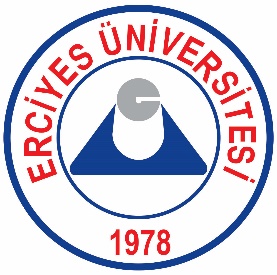 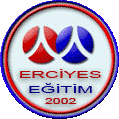 EĞİTİM FAKÜLTESİBİRİM İÇ DEĞERLENDİRME RAPORU(egitim@erciyes.edu.tr)38039 Kayseri / TürkiyeMart 2017İÇİNDEKİLER	Sayfa NoTABLOLAR DİZİNİ…………………………………………………………………..…….……….. 2ŞEKİLLER DİZİNİ 	 2KISALTMALAR DİZİNİ	 2EKLER	 2A. KURUM HAKKINDA BİLGİLER………………………………………………………………. 3A.1 İletişim Bilgileri …………………………………………………………………...……………… 3A.2 Tarihsel Gelişimi …………………………………………………………………...……...……….4A.3 Misyonu, Vizyonu, Değerleri ve Hedefleri …………………………..………………...………… 7A.4 Eğitim-Öğretim Hizmeti Sunan Birimleri ………………………………………….…………… 11A.5Araştırma Faaliyetinin Yürütüldüğü Birimleri ……………………………………………………12A.6 İyileştirmeye Yönelik Çalışmalar ……………………………………………………..……….....13B. KALİTE GÜVENCESİ SİSTEMİ…………………………………………………………………...….13C. EĞİTİM – ÖĞRETİM………………………………………………………………………………..... 16C.1 Programların Tasarımı ve Onayı ………………………………………………………….…….. 16C.2 Öğrenci Merkezli Öğrenme, Öğretme ve Değerlendirme ………………………………………. 18C.3 Öğrencinin Kabulü ve Gelişimi, Tanınma ve Sertifikalandırma ……………………………….. 23C.4 Eğitim - Öğretim Kadrosu ………………………………………………………………………. 27C.5 Öğrenme Kaynakları, Erişilebilirlik ve Destekler ………………………………………………. 31C.6 Programların Sürekli İzlenmesi ve Güncellenmesi ……………………………………………... 36Ç. ARAŞTIRMA VE GELİŞTİRME…………………………………………………………….... 38Ç.1 Araştırma Stratejisi ve Hedefleri ………………………………………………………………… 38Ç.2 Araştırma Kaynakları ……………………………………………………………………………. 42Ç.3 Araştırma Kadrosu ………………………………………………………………………………. 43Ç.4 Araştırma Performansının İzlenmesi ve İyileştirilmesi …………………………………………. 43D. YÖNETİM SİSTEMİ ……………………………………………………………………..…….. 45D.1 Yönetim ve İdari Birimlerin Yapısı ……………………………………………………..………. 45D.2 Kaynakların Yönetimi …………………………………………………………………………… 47D.3 Bilgi Yönetim Sistemi …………………………………………………………………………… 49D.4 Kurum Dışından Tedarik Edilen Hizmetlerin Kalitesi ………………………………………….. 50D.5 Kamuoyunu Bilgilendirme ………………………………………………………………………. 50D.6 Yönetimin Etkinliği ve Hesap Verebilirliği ……………………………………………………... 51E. SONUÇ VE DEĞERLENDİRME……………………………………………………….……… 52TABLOLAR DİZİNİŞEKİLLER DİZİNİ Şekil 1. Fakülte Organizasyon ŞemasıKISALTMALAR DİZİNİAKTS: Avrupa Kredi Transfer SistemiAVESİS: Akademik Veri Yönetim SistemiBAP: Bilimsel Araştırma Proje BirimiEBYS: Elektronik Belge Yönetim SistemiERÜ: Erciyes Üniversitesi OBİSİS: Öğrenci Bilgi SistemiÖSYM: Ölçme Seçme ve Yerleştirme MerkeziÖYP: Öğretim Elemanı Yetiştirme ProgramıTÜBİTAK: Türkiye Bilimsel ve Teknolojik Araştırma KurumuYÖK- TYYÇ: Yüksek Öğrenim Kurumu Ulusal Yeterlilikler Çerçevesi EKLERA. Kurum Hakkında BilgilerA.1 İletişim BilgileriAdı-Soyadı: Doç. Dr. Kasım KARAMANGörevi: Dekan Yardımcısı(Dekan a.)İş Tel: 0352 4373206Cep Tel: 05325625472Fax: 0352 4378834E-posta: kasimkaraman@erciyes.edu.trAdı-Soyadı: Prof.Dr.Ahmet ŞAHİNGörevi: Matematik ve Fen Bilimleri Bölüm Başkanıİş Tel: 0352 437 3206Cep Tel: 05325625472Fax: 0352 437 8834E-posta: asahin@erciyes.edu.trAdı-Soyadı: Doç.Dr.Ergün ÖZTÜRKGörevi: Temel Eğitim Bölüm Başkanıİş Tel: 0352 437 3206Fax: 0352 437 8834Cep Tel: 05366338769Fax: 0352 437 8834E-posta: ergünöztürk@erciyes.edu.trAdı-Soyadı: Sami CANGörevi: Fakülte Sekreteriİş Tel: 0352 437 3206Fax: 0352 437 8834Cep Tel: 05442472077Fax: 0352 4378834E-posta: samican@erciyes.edu.trA.2 Tarihsel Gelişimi2002 yılında kurulan ve 2002-2003 eğitim-öğretim yılından itibaren öğrenci almaya başlayan Erciyes Üniversitesi Eğitim Fakültemizin 2016 yılında toplam öğrenci sayısı 2430’a ulaşmıştır. Fakültemiz bünyesinde ulusal ve uluslararası nitelikte araştırma, öğretim ve proje çalışmalarını daha iyi düzeylere getirebilmek için hem nitelik hem de nicelik bakımından öğretim elemanı sayısını artırmaya yönelik çalışmalar sürdürülmektedir. Fakültemizde AB, TÜBİTAK ve Erciyes Üniversitesi destekli proje çalışmalarına yürütücü veya ortak olarak katılma çalışmalarında belirli düzeyde başarı elde edilmeye başlanmıştır. Ayrıca gerek yürütücü gerekse iştirakçi olarak AB projeleri yapılmaya devam edilmektedir.Eğitim-öğretim programlarında yer alan derslerin yapılandırmacı eğitim esasına göre yürütülebilmesi için gerekli donanımlara sahip derslik ve laboratuvarların (drama, tiyatro, sanat eğitimi, özel öğretim laboratuvarları, okuma salonu gibi) kullanımı mümkün kılacak ek bina 2015 yılında hizmete girmiştir.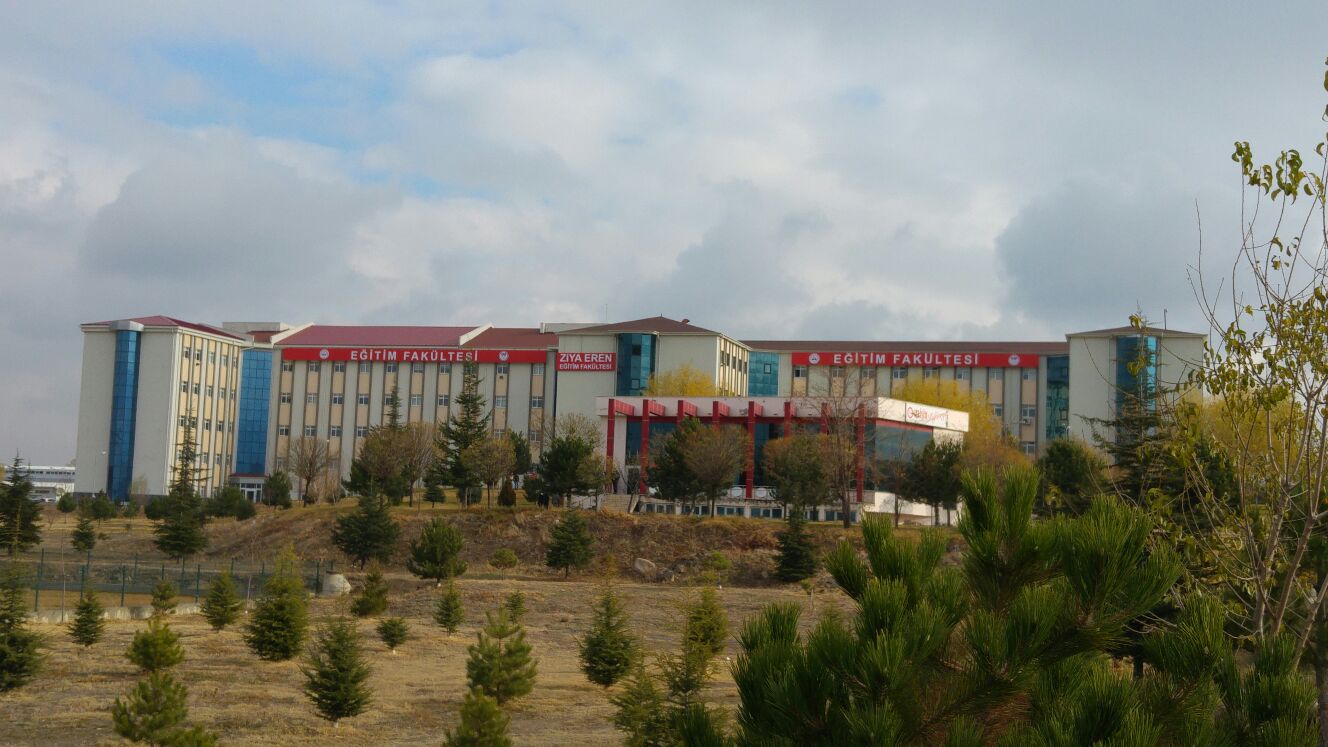 Binamız Kayseri’nin genç hayırsever iş adamı Sayın Ziya EREN tarafından fakülte binasının yapımına Mayıs 2006’da başlanmıştır.Üniversite kampüsünün yeni genişleme alanında kurulan ve 2007-2008 öğretim yılı bahar yarıyılında hizmet vermeye başlayan yeni fakülte binası ile 2015 yılında kullanıma başlanan ek bina son derece modern özelliklere sahiptir.Tablo 1. Eğitim Fakültesi öğrenci, akademik ve idari personel sayıAkademik PersonelTablo 1-Tablo 2 İdari PersonelTablo 3 Eğitim HizmetleriTablo 4-Öğrenci KontenjanlarıTablo 5-Tablo 6-A.3 Misyonu, Vizyonu, Değerleri ve HedefleriMisyonumuz:Fakültemizin misyonu; ülkemizin temel değerleri ve stratejik hedeflerine uygun eğitim sunmak, evrensel geçerliliği olan bilgi ve beceriler ile donatılmış bireyler yetiştirmek; bilime katkı sağlayacak, ülkede ve dünyada kullanılabilir ve paydaşlara yararlı olacak bilgi üretmek; mensuplarının ve toplumun sosyal, kültürel, bilimsel ve sanatsal gelişimine yardımcı olacak etkinlikler düzenlemektir.http://egitim.erciyes.edu.tr/yaz/index.php?yazi=87Vizyonumuz:Bilimsel çalışmalarda, bilgi üretiminde, kültürel, sosyal, bilimsel ve sanatsal etkinliklerde Türkiye’de önde gelen, dünyada saygın; mezunları tercih edilen ve aranan; uluslararası nitelikte öğrenci ve öğretim elemanı yapısına sahip; hızlı, kaliteli ve etkili çözümlerle paydaşların ihtiyaçlarını karşılayan bir fakülte olmaktır.http://egitim.erciyes.edu.tr/yaz/index.php?yazi=88Fakültemizin misyon, amaç ve hedefleri Üniversitemizin misyon, vizyon ve temel hedefleri ile çakışacak şekilde düzenlenmiştir. Eğitim Fakültesi’nin amacı çağın gereklerine uygun biçimde, gelecek nesilleri en iyi biçimde yetiştirecek öğretmen adaylarının eğitilmesini sağlamaktır. Eğitim-öğretim stratejinde bugünün öğretmenini değil, geleceğin öğretmenini yetiştirmek amacıyla çalışmaların düzenlenmesi, organizesi ve gerektiği durumlarda revize edilmesi vazgeçilmez ilkedir. Ayrıca sadece fakülte öğrencileri değil, onların aileleri, paydaşlarımız ve toplumun tümüne yönelik eğitim stratejilerinin geliştirilmesi de bir amaç olarak benimsenmektedir.Temel Politikalar ve Öncelikler Fakültemizin Temel DeğerleriAtatürk İlkeleriFırsat eşitliğiİfade özgürlüğüHukukun üstünlüğü 	İnsan haklarıToplumsal değerlerBilimsel etik kurallarYaratıcı düşünceSürekli gelişmeYaşam boyu öğrenmeÜretilen bilgi ve hizmette kaliteÇalışma Hayatının KalitesiKatılımcı yönetim anlayışıÇalışanlar, öğrenciler ve diğer paydaşların memnuniyetiPerformansa dayalı insan kaynakları değerlendirmesiÇevreye duyarlılıkErciyes Üniversitelilik kimliğiEğitim Fakültesi mensubu olma heyecanıFakültemizin PolitikalarıBilimsel araştırmaların desteklenmesinde bilime katkı sağlayacak, evrensel niteliğe sahip ve paydaşlara yararlı olacak bilgi üretimini dikkate almak,Eğitim-öğretimde evrensel standartları dikkate almak,Eğitim Fakültesi mensubu olma bilincini yerleştirmek,Akademikveidaripersonelseçimindeveyükseltilmesindekriterlerisürekligeliştirmek,Bölgenin tarihi,kültürel çevresel ve doğal özelliklerinin korunmasına ve ön plana çıkarılmasına katkıda bulunmak,Katılımcı yönetim anlayışını benimsemek,Başarılı öğrenci ve personeli teşvik etmek,Çeşitli ulusal ve uluslararası programları kullanarak fakülte öğretim elemanları ile öğrencilerinin karşılıklı değişimlerini sağlamak,Ulusal ve uluslararası boyutlu proje çalışmalarını teşvik etmek.Şekil A 1. Fakülte Organizasyon Şeması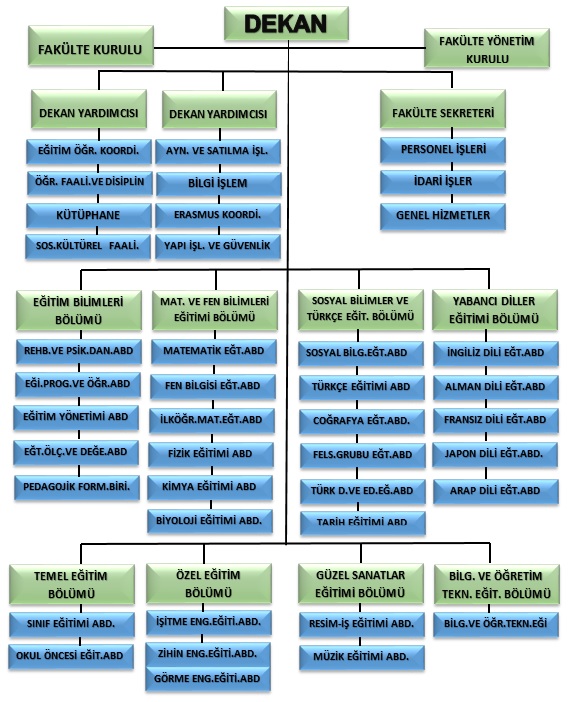 http://egitim.erciyes.edu.tr/yonetim/Fakulte-Organizasyon-Semasi/Egitim-Fakultesi/2/69A.4 Eğitim-Öğretim Hizmeti Sunan BirimleriFakültemiz öğretim yılı güz ve bahar olmak üzere iki yarıyıldan oluşur. Her yarıyıl 14 haftadan oluşmaktadır. Ders geçme sistemi geçerlidir. Eğitim dili Türkçedir. Çift anadal, yandal, ortak derslerle ilgili uygulamalar yer almamaktadır. Bölümlerin eğitim öğretim planları ve ders içeriklerine aşağıdaki linklerden ulaşılabilir.http://egitim.erciyes.edu.tr/ders/index.php?yazi=156Tablo 7-Toplantı – Konferans SalonlarıTablo 8-Hizmet Alanları Tablo 9-Ambar, Arşiv Alanları ve AtölyelerTablo 10-A.5 Araştırma Faaliyetinin Yürütüldüğü BirimleriFakültemiz de araştırma faaliyetlerinin yürütüldüğü herhangi bir birim bulunmamaktadır. Proje çalışmaları Üniversitemiz bünyesinde mevcut olan Bilimsel Araştırma Projeleri Birimi (BAP) ve TEKNOPARK aracılığıyla sağlanmaktadır. A.6 İyileştirmeye Yönelik ÇalışmalarB. Kalite Güvencesi Sistemi “Birim misyon, vizyon ve hedeflerine nasıl ulaşmaya çalışıyor?” sorusunun cevabını verebilmek üzere, kurumun kalite güvencesi süreçleri, iç değerlendirme süreçleri ve eylem planları,Fakültemizin misyon, vizyon ve hedeflerine ulaşabilmek için; ders bilgi paketlerinde yer alan her bir dersin öğrenim çıktıları ve dersin program yeterliliklerine katkı seviyeleri belirlenmiştir. Ders içerikleri misyon ve hedeflerimizde yer alan mesleki bilgi ve beceri ile donanmış, uyum ve grup halinde çalışabilme özellikleri kazanmış, analiz ve sentez yeteneklerine sahip, ülke ve dünya sorunlarına duyarlı, yenilikçi, girişimci ve yaşam boyu öğrenme alışkanlığı edinmiş bireyler yetiştirmeye katkı sağlamaktadır.Fakültemiz İç Değerlendirme Komitesinin oluşturulması aşamasında Fakülte Bölüm Başkanlıklarına resmi yazı ile görevlendirme yapılması istenmiştir ve bu görevlendirme tablosu web sitemizde yayınlanmış ve aşağıdaki linkte paylaşıma sunulmuştur. http://egitim.erciyes.edu.tr/yaz/index.php?yazi=90Üniversitemiz Kalite Güvence Yönergesi ve Yükseköğretim Kurumu Kalite Güvence Yönetmeliğine göre görevlendirme, dökümantasyon ve bilgilendirme yoluyla Birim İç Değerlendirme Raporu oluşturulmuştur. http://kalite.erciyes.edu.tr/content/contentfile/1/erciyes-universitesi-kalite-guvence-yonergesihttp://kalite.erciyes.edu.tr/content/contentfile/2/yuksekogretim-kalite-guvencesi-yonetmeligiKonu ile ilgili 2(iki) adet toplantı yapılmış bu toplantılarda sistem hakkında bilgi verilmiş ve uygulama aşamaları hakkında kalite güvence sorumluları bilgilendirilmiştir. Fakülte İç Değerlendirme Komitesinin Oluşturulmasıhttp://tyyc.yok.gov.tr/?pid=20http://www.resmigazete.gov.tr/eskiler/2014/05/20140522-14-1.pdfBirimin Kalite Komisyonu üyeleri nasıl belirlenmiştir ve kimlerden oluşmaktadır?Fakülte Dekanlığı, komisyon başkanı dekan yardımcılarından biri olmak üzere 2 (iki) bölümün bölüm başkanı, Fakülte Sekreteri ve bir idari personel görevlendirmiştir.Fakültemiz İç Değerlendirme Raporu sürecinde hem Fakülte Akademik Personelinden hem de İdari Personelden tedarik edilecek ekler ve evrakların düzenlenmesi ile ilgili çalışmalarını gerçekleştirerek koordinatörde toplanmasını sağlamıştır. Birimin Kalite Komisyonu’nun kalite güvencesi sisteminin kurulması ve işletilmesi kapsamındaki yetki, görev ve sorumlulukları nedir? Komisyon, kalite güvencesi sürecini nasıl işletmektedir?Komisyon üyeleri, kalite güvencesi sistemi kapsamında ilk birim öz değerlendirme raporunu hazırlamıştır.İç paydaşlar (akademik ve idari çalışanlar, öğrenciler) ve dış paydaşların (işverenler, mezunlar, meslek örgütleri, araştırma sponsorları, öğrenci yakınları vb.) kalite güvencesi sistemine katılımı ve katkı vermeleri nasıl sağlanmaktadır?İç ve dış paydaşların birime dair görüşleriyle ilgili çalışmalar uygulanması planlanmaktadır. “Birim misyon ve hedeflerine ulaştığına nasıl emin oluyor?” sorusunun cevabını verebilmek üzere, kurumun kalite güvencesi süreçleri ve iç değerlendirme süreçleri kapsamındaki ölçme ve izleme sistemi,Fakültemiz bölümleri teorik öğretim, uygulama, laboratuvar ve staj çalışmalarıyla desteklenen programlardır. Bu yolla öğrencilere, aldıkları teorik bilgiyi gerçek yaşam problemlerinin çözümünde kullanabilme becerisi kazandırılmaktadır. Birim misyon ve hedeflerine ulaştığını yapılan sınavlarla değerlendirmektedir. Sınavlar Erciyes Üniversitesi Önlisans ve Lisans Eğitim-Öğretim ve Sınav Yönetmeliği ve Erciyes Üniversitesi Eğitim Fakültesi Eğitim-Öğretim Yönergesine göre yapılmaktadır. http://egitim.erciyes.edu.tr/mevzuat/Yonetmelikler/EgitimFakultesi/35/36http://egitim.erciyes.edu.tr/mevzuat/Yonergeler/Egitim-Fakultesi/35/37“Birim geleceğe yönelik süreçlerini nasıl iyileştirmeyi planlıyor?” sorusu kapsamında ise yükseköğretimin hızlı değişen gündemi kapsamında kurumun rekabet avantajını koruyabilmek üzere ne tür iyileştirmeler yaptığı,Öğrenciler her dersin sınav sonucunu görebilmek için Öğrenci Bilgi Sisteminde (OBİSİS) yer alan ders değerlendirme anketini doldurmaktadır. Ölçme Değerlendirme Komisyonu tarafından mezunların/program çıktılarının değerlendirilmesi “Erciyes Üniversitesi Eğitim Fakültesi Mezun Öğrenci Takip formu’’ yapılması çalışmaları  devam etmektedir. Üniversite Rektörlüğünce her yıl üniversitenin (http://strateji.erciyes.edu.tr/sgb/faaliyet.html) ve birimlerin faaliyet raporları hazırlanmaktadır. Elde edilen veriler stratejik plan ve sürekli iyileştirme amacıyla kullanılmaktadır. Fakülte yönetimi her yıl hazırlanması istenen faaliyet raporları ile öğretim elemanlarının bireysel performanslarını değerlendirmektedir. ERÜ’nün öğretim elemanları için hazırladığı Akademik Veri Yönetim Sistemi (AVESİS) web tabanı üzerinden performans analizleri otomatik olarak yapılabilmektedir.http://aves.erciyes.edu.tr/Login.aspxBirim dış değerlendirme, program akreditasyonu, laboratuvar akreditasyonu ve sistem standartları yönetimi (ISO 9001, ISO 14001, OHSAS 18001, ISO50001 vb.) çalışmaları, ödül süreçleri (EFQM, …) kapsamında kurumda geçmişte gerçekleştirilen ve halen yürütülen çalışmalar varsa bu süreçlerin nasıl kurgulandığı ve yönetildiği,Fakültemizde konu ile ilgili yapılmakta olan herhangi bir çalışma bulunmamaktadır.Birimin, dış değerlendirme sonuçlarına göre süreçlerini nasıl iyileştirdiği; bu iyileştirme faaliyetlerinin etkilerinin kurumun işleyiş ve iş yapış yöntemlerine nasıl yansıdığı anlatılmalıdır.Birimimizin dış değerlendirme sonuçları bulunmamaktadır.Birim, misyon, vizyon, stratejik hedefleri ve performans göstergelerini nasıl belirlenmiştir;Bu bölümde, birimin eğitim-öğretim sürecinin değerlendirmesi yapılmaktadır. Eğitim-öğretim, birimin sürekli gelişim odağı ile hedeflerinin ve bu hedeflerin kimler tarafından gerçekleştirileceğinin belirlendiği, eğitim-öğretim faaliyetlerinin gerçekleştirildiği, hedeflerin nitelik ve nicelik olarak izlenerek değerlendirildiği ve ulaşılan sonuçların kontrol edilerek ihtiyaç duyulan iyileştirmelerin yapıldığı bir süreç olarak ele alınmaktadır. Aşağıda farklı başlıklar altındaki veriler, birimde eğitim öğretim altyapısının yeterliliği, eğitim-öğretim stratejisinin ve hedeflerinin tutarlılığı, sürecinin ne kadar etkin şekilde yürütüldüğü ve performansına ilişkin değerlendirmenin yapılabilmesine olanak sağlamaktadır.Programların eğitim amaçlarının belirlenmesinde ve müfredatın (eğitim programının) tasarımında Yükseköğretim Kurulu (YÖK) ve Türkiye Yükseköğretim Yeterlilikler Çerçevesi (TYYÇ) referans alınmaktadır. Ayrıca Milli Eğitim Bakanlığı’nın ihtiyaçları, öğretim elemanlarının önerileri ve uzmanlık sahaları da dikkate alınarak müfredata seçmeli dersler eklenmekte ve bu yolla müfredatın güncelliğini koruması sağlanmaktadır.Bölüm Kurulları, bir sonraki eğitim-öğretim yılının teorik ve uygulamalı dersleri ile bitirme tezi, bitirme ödevi, proje ve stajlarını gösteren eğitim-öğretim planlarını Yükseköğretim Kurulu tarafından konuya ilişkin alınan kararlara ve Türkiye Yükseköğretim Yeterlilikler Çerçevesine uygun olarak hazırlayarak her yılın en geç Nisan ayı sonuna kadar Dekanlığa sunarlar. Eğitim-öğretim planları Fakülte Kurulunun kabulü ve Senatonun onayından sonra yürürlüğe girer. Bölüm Başkanlıkları akademik programlara ilişkin hazırladıkları kurs kataloglarını Türkçe ve İngilizce olarak Fakültenin web sayfasında yayınlarlar.Programların yeterlilikleri (mezun bilgi, beceri ve yetkinlikleri),Türkiye Yükseköğretim Yeterlilikler Çerçevesi (TYYÇ) Öğretmen Yetiştirme ve Eğitim Bilimleri Temel Alanı 6. Düzey (Lisans Eğitimi) kapsamındaki yeterlilikler dikkate alınarak belirlenmiştir. Dikkate alınan yeterlilikler aşağıda gösterilmektedir:Tablo 11-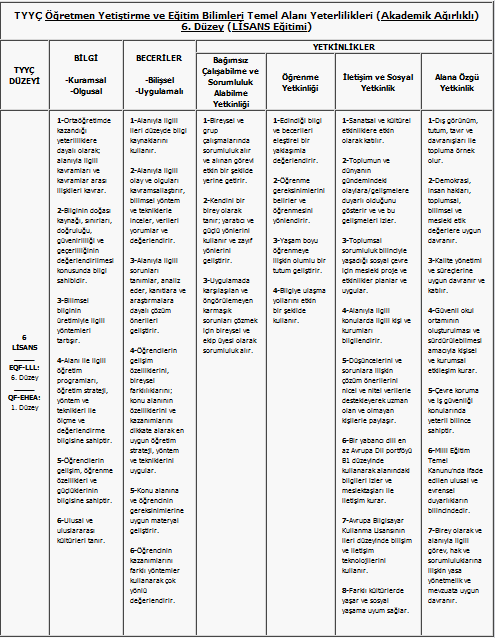 Programlarda yer alan derslerin öğrenci iş yüküne dayalı kredi değerleri (AKTS) şu şekilde belirlenmektedir:Her ders için öğrenim çıktılarının belirlenmesinin ardından, öğrencilerin başarılı olabilmesi ve bu öğrenim çıktılarına ulaşabilmeleri gerekli olan iş yükü hesaplanmaktadır. Her dersin öğrenci için yükü ve kredisi 1AKTS (ECTS) = 25-30 saat çalışma olmak üzere saptanmakta ve ilan edilmektedir. Bu yüke sınıfta kullanılan takrir saatleri, ders için gereken okuma süreleri, proje yapma süreleri, vb. dâhil edilir. AKTS kredi dağılımı için yapılan çalışmalarda, öğrencilerin başarılı olmak için ihtiyaç duydukları iş yükleri ilgili öğretim görevlilerinin rehberliğinde belirlenmektedir. Öğrencilerin iş yükü, her dönem sonunda yapılan değerlendirme anketleriyle ölçülmektedir.Öğrencilerin yurt içi ve/veya yurt dışındaki üniversite ortamlarında gerçekleştirebilecekleri uygulama ve değişim programlarındaki yükleri belirlenmekte (AKTS kredisi) ve programın toplam iş yüküne dâhil edilmektedir. Bu yolla öğrencilerin deneyim kazanması sağlanmakta ve öğrencilerin hareketliliği teşvik edilmektedir.Öğretim elemanları aktif, etkileşimli yöntemleri kullanarak öğrencileri merkeze almaktadır. Bu yolla öğrencilerin aktif hale getirilmesi sağlanmaktadır. Ders süresince yapılan etkinlikler ve onlara katılım; öğrencilerin dikkatini, konsantrasyonunu ve motivasyonunu artırmakta, derin öğrenmeyi tetiklemektedir. Bu nedenle,Öğretim görevlilerinin yönlendirdiği etkinlikler (ders anlatma, stüdyo çalışması, sunum, sorgulama, beyin fırtınası, seminer vb.) , Öğrencilerin yönlendirdiği etkinlikler (vızıltı grupları, işbirlikçi öğrenme, sunum, proje geliştirme, sendika grupları vb.) , Kendi kendine yapılan etkinlikler (not alma, ilave okuma, kavram haritaları kullanımı, öğrendiğini yansıtma, tekrar değerlendirme vb.)  disipline ve öğretim elemanı mizacına uygun şekilde seçilerek uygulanır.Ayrıca aktif öğrenme stratejileri olarak, ders dışında: bağımsız projeler,diğer öğrencilere akran desteği, saha gezileri, bilgisayar destekli öğrenme teşvik edilmektedir.Program çıktılarının sağlanma düzeyini dönemsel olarak belirlemek ve belgelemek için kullanılan ölçme ve değerlendirme süreçleri oluşturulmuştur. Öğretim elemanları, her dönem yürüttükleri dersin kazanımlarını ölçmeyi amaçlayan çeşitli araçlar kullanarak değerlendirme yapmaktadır. Öğretim elemanları ne çeşit ve ne sıklıkta ölçme yapacaklarını dönem başında belirlemekte ve bunu yazılı bir belge halinde bölüm başkanlıklarına sunmaktadır. Her dönem gerçekleştirilen değerlendirmeler, mezuniyet aşamasına gelmiş öğrencilerin program çıktılarına sahip olduklarını somut kanıtlarla ortaya koymaktadır. Yazılı yoklamalar, test, anket, mülakat vs. yöntemler uygulanmakta ve arşivlenmektedir. Müfredatın hedeflenen sonuçları yansıtma durumu başta KPSS, ALES gibi sınavlar yoluyla, mezun anketleri, işveren anketleri vasıtasıyla, iş bulma, yüksek lisans, doktora eğitimine devam verileri kullanılarak değerlendirilmektedir. Her bölüm kendi yöntemlerini saptar ve ilan eder.Doğru, adil ve tutarlı şekilde değerlendirmeyi güvence altına almak için önceden belirlenen ve ilan edilen şu koşullar uygulanmaktadır:Değerlendirme için öncelikle devam durumu göz önünde bulundurulmaktadır. Öğrenciler derslere, uygulamalara ve sınavlara katılmak zorundadırlar. Devam zorunluluğunun sınırı, teorik derslerde% 70, uygulamalı derslerde ise % 80’dir. Bu şartları yerine getiremeyen öğrenciler dönem sınavlarına giremezler. Öğrencilerin devam durumları, ders sorumlularınca izlenir. Sınavlar 100 puan üzerinden ölçülür. Bir dersin ara sınav, dönem sonu ve bütünleme sınav sonuçları sayısal puan ile gösterilir. Öğrencinin girmediği sınavların puanı sıfırdır.Ara sınav puan ortalaması, öğrencinin ara sınavlarda almış olduğu puanların toplamının yapılmış olan ara sınav sayısına bölünmesi ile belirlenir. Bu suretle bulunacak buçuklu sayı tam sayıya yükseltilir. Ham başarı puanı, dönem sonu veya bütünleme sınav puanının % 60’ına, ara sınav puan ortalamasının % 40’ının eklenmesiyle hesaplanır. Bu oranların hesabında kesirler aynen korunur, ancak ham başarı puanının belirlenmesinde buçuklu sayılar tam sayıya tamamlanır. Ham başarı puanlarının başarı notlarına dönüştürülmesi işlemi, Senato tarafından belirlenen “Erciyes Üniversitesi Bağıl Not Dönüşüm Yöntemleri”, Yöntem 1 esaslarına göre gerçekleştirilir. Bir dersten başarılı olmak için başarı notunun en az CC olması gerekir. Notu DC, DD, FD ve FF olan öğrenciler o dersten başarısız sayılırlar. Öğrencilerin özel durumları veya derslerin nitelikleri dikkate alınarak verilebilecek diğer notlar aşağıda tanımlanmıştır.“ST” notu, Fakülteye başka üniversitelerin eğitim fakültelerinden yatay geçiş yolu ile gelen ya da ÖSYM Sınavı ile Fakülteye kayıt yaptıran öğrencilere evvelce almış oldukları ve denkliği ilgili yönetim kurulunca tanınan dersler için verilir. “ST” notu, not ortalamasına katılmaz.Yaz okulunda diğer üniversitelerden alınan ve başarılı olunan derslere de ST notu verilir ve not ortalamasına katılmaz. Yaz okullarında diğer üniversitelerden aldığı derslerden başarısız olanların notu öğrenci otomasyonu sistemine “FF” veya “UT” notu olarak işlenir.“GT” notu, not ortalamasına katılmayan derslerden başarı gösteren öğrencilere verilir. Bu notlara bağıl dönüşüm uygulanır.“UT” notu, not ortalamasına katılmayan derslerden başarı gösteremeyen öğrencilere verilir. Bu notlara bağıl dönüşüm uygulanır.“ET” notu, Üniversite Senatosu’nca belirlenen derslerden ilgili birimlerce uygulanan muafiyet sınavı sonunda kredisiz olarak muaf tutulan öğrencilere verilir. “ET” notu, not ortalamasına katılmaz.“NT” notu, derse devam şartını veya ders uygulamasına ilişkin şartları yerine getirmediği için başarısız olan öğrencilere verilir. “NT” notu, not ortalaması hesabından “FF” notu işlemi görür.“BT” notu, kredisiz derslerden ve stajlardan başarılı öğrencilere verilir. “BT” notu, not ortalamasına katılmaz. Bu notlara bağıl dönüşüm uygulanmaz.“KT” notu, kredisiz derslerden ve stajlardan başarısız öğrencilere verilir. “KT” notu, not ortalamasına katılmaz. Bu notlara bağıl dönüşüm uygulanmaz.Farabi, Erasmus ve benzeri değişim programlarından yararlanarak başka üniversitelerde öğrenim gören öğrencilerin aldıkları notların eşdeğerliği, ilgili Bölüm Başkanlığı’nın önerisi ile Yönetim Kurulu tarafından karara bağlanır.Öğrencinin devamını veya sınava girmesini engelleyen haklı ve geçerli nedenlerin oluşması durumunu kapsayan açık düzenlemeler mevcuttur. Haklı ve geçerli sebeplerle ara sınava giremeyen öğrencilere Yönetim Kurulu’nca mazeret sınavı hakkı tanınabilir. Ara sınavların dışındaki sınavlar için mazeret sınavı hakkı kullanılamaz. Mazeret sınavından yararlanmak isteyen öğrencilerin ders dönemi bitmeden ve mazeretin sona ermesinden itibaren en geç yedi gün içinde Dekanlığa başvurmaları gerekir. Mazeret sınavı hakkı aynı ders için birden fazla kullanılamaz. Mazeret sınavları ilgili dönemin son haftasında yapılır.Özel yaklaşım gerektiren engelli öğrenciler için pratik derslerden muafiyeti sağlanmakta, sınav dönemlerinde yazıcılar görevlendirilmektedir. Uluslararası öğrenciler Türkçe eğitim aldıkları için onlara özgü ayrı bir düzenlemeye gidilmemiş, ancak akademik danışmanlık hususunda onlara daha yoğun hizmet verilmektedir.Birimde programların onaylanma süreci nasıl gerçekleştirilmektedir?Erciyes Üniversitesi Rektörlüğü her yıl mayıs ayı içerisinde takip eden yıla ait Akademik Program çalışmalarını yürütmektedir. Bu bağlamda birimlerden, akademik programlarını gözden geçirmeleri, haftalık ders programlarını belirlemeleri istenmektedir. Bu nedenle fakültemizde eğitim programı ve yıllık müfredat bölüm öğretim üyeleri tarafından değerlendirilmekte ve varsa plan değişikliği kararı gerekçesi ile birlikte, Bölüm Akademik Kurulu’na sunulmaktadır.Programların eğitim amaçları ve kazanımları kamuoyuna açık bir şekilde ilan edilmekte midir?Fakültemiz tüm bölümlerin amaçları ve kazanımları, Fakültemiz ve Üniversitemiz internet sitesinde yayınlanmaktadır. Bu şekilde web ortamında kamuoyu ile paylaşılması sağlanmaktadır.http://egitim.erciyes.edu.tr/bolumler/egitim/Programlarda yer alan derslerin öğrenci iş yüküne dayalı kredi değerleri (AKTS) belirlenmekte midir?2013-2014 eğitim-öğretim yılında ülkemiz üniversite sisteminin Bologna sürecine uyumu kapsamındaki ve öğrencilerin iş yükünü dikkate alan AKTS’ye geçilmiştir. AKTS kredilerinin oluşturulması için öğrencilere iş yükü anketleri uygulanmış ve ders yüküyle orantılı olarak dersin AKTS kredisi belirlenmiştir. Öğrencilerin yurt içi ve/veya yurt dışındaki işyeri ortamlarında gerçekleştirebilecekleri uygulama ve stajların iş yükleri belirlenmekte (AKTS kredisi) ve programın toplam iş yüküne dâhil edilmekte midir?Fakültemiz öğrencileri derslerin uygulamalarını ve stajlarını yurt içinde yapmaktadır. Yurt içindeki staj ve uygulamaların AKTS kredileri öğrencilere uygulanan anketler ile belirlenmiş ve uygulanmaktadır. Erasmus öğrenim hareketliliği kapsamında yurt dışında öğrenim gören öğrencilerin aldıkları derslerin denklikleri bölümlerin intibak komisyonları tarafından yapılmaktadır.Programların yürütülmesinde öğrencilerin aktif rol almaları nasıl teşvik edilmektedir?AKTS kredilerinin oluşturulmasında öğrencilere iş yükü anketleri uygulanmış ve katılımları sağlanmıştır. Ayrıca modül, klinik uygulama ve dönem sonunda klinik uygulama, ders değerlendirme ve öğretim elemanı değerlendirme formları uygulanmakta ve bu formlara göre düzenlemeler yapılmaktadır. Ayrıca öğrenciler her dersin sınav sonucunu görebilmek için OBİSİS’te yer alan ders değerlendirme anketini doldurmaktadır. Başarı ölçme ve değerlendirme yöntemi (BÖDY) hedeflenen ders öğrenme çıktılarına ulaşıldığını ölçebilecek şekilde tasarlanmakta mıdır?Başarı ölçme ve değerlendirme yöntemi için geliştirilen anket formları bölümlerin öğretim elemanlarının tamamının katılımı ile ders öğrenme çıktıları göz önünde bulundurularak oluşturulmuş ve akademik kuruldan geçirilerek uygulamaya konulmuştur.Doğru, adil ve tutarlı şekilde değerlendirmeyi güvence altına almak için nasıl bir yöntem (sınavların/notlandırmanın/derslerin tamamlanmasının/mezuniyet koşullarının önceden belirlenmiş ve ilan edilmiş kriterlere dayanması, vb.) izlenmektedir?Sınavların doğru ve tutarlı şekilde değerlendirilmesi için Eğitim Bilimleri Bölümü bünyesinde “Ölçme-Değerlendirme Komisyonu” kurulmuştur.Uygulamalar, koordinatörler tarafından planlanmakta ve Dekanlık tarafından onaylanmaktadır. Uygulamalar; öğretim üye/elemanları ve uygulama alanında görevli olan öğretmenler tarafından yürütülmektedir. Stajer öğrencilerin değerlendirilmesinde Milli Eğitim Bakanlığı öğretmenlerinden değerlendirme dosyası içeriği alınmakta ve %30 oranında uygulama puanına yansıtılmaktadır.Mezuniyet aşamasına gelen öğrencilerin durumları ve transkriptleri Öğrenci İşleri Daire Başkanlığı’ndan Dekanlığa üst yazı ile gönderilmektedir. Bölüm Başkanlığı aracılığı ile Mezuniyet Komisyonuna mezun durumdaki öğrencilerin belgeleri iletilerek mezuniyetlerinin uygunluğunun incelenmesi istenmektedir. Mezuniyet Değerlendirme Komisyonu ERÜ Eğitim Fakültesi  Dekanlığı tarafından görevlendirilen  öğretim elemanlarından oluşmaktadır. Komisyon üyelerinin her biri belgeleri tek tek değerlendirmektedir. Mezuniyet Değerlendirme Komisyonu değerlendirme sürecinde öğrencilerin transkriptlerini ve almaları gereken AKTS kredilerini incelemektedir. İnceleme sonucunda alınan kararın dilekçesi yazılır ve komisyon üyeleri tarafından öğrencinin mezun olup olamayacağının kararı ile Fakülte Dekanlığına bildirilir.Öğrencinin devamını veya sınava girmesini engelleyen haklı ve geçerli nedenlerin oluşması durumunu kapsayan açık düzenlemeler var mıdır?Erciyes Üniversitesi Eğitim Fakültesi  Eğitim-Öğretim Yönergesin’e göre, http://egitim.erciyes.edu.tr/yaz/index.php?yazi=40 “öğrenciler derslere, uygulamalara ve sınavlara katılmak zorundadır. Uygulama (laboratuvar çalışması,  seminer, tez, sunum) ve teorik derslere devam zorunludur. Öğrenciler, derslerin teorik bölümünün en az %70’ine ve uygulama bölümünün en az %80’ine devam etmek zorundadırlar. Bu şartları yerine getiremeyen öğrenciler ve öğretim elemanının uygun gördüğü yer ve saatte, uygulama telafisini yapmayan öğrenciler yarıyıl veya yılsonu ve bütünleme sınavlarına giremezler.Haklı ve geçerli sebeplerle ara sınava giremeyen öğrencilere Yönetim Kurulu'nca mazeret sınav hakkı tanınır. Ara sınavların dışındaki sınavlar için mazeret sınav hakkı tanınmaz. Mazeret sınavından yaralanmak isteyen öğrencilerin ders dönemi bitmeden ve mazeretin sona ermesinden itibaren en geç yedi gün içinde Dekanlığa başvurmaları gerekir. Mazeret sınav hakkı aynı ders için birden fazla kullanılamaz. Mazeret sınavları ilgili dönem içinde yapılır. Özel yaklaşım gerektiren öğrenciler (engelli veya uluslararası öğrenciler gibi) için düzenlemeler var mıdır?Fakültemizin eğitim ortamlarının mimari yapısı engelli öğrencilerin gereksinimlerini kısmen karşılayacak şekildedir. Ana binaya ve ek binaya girişte engelli araçlarının ulaşımını sağlayabileceği hafif rampa ile dersliklere çıkışın sağlandığı iki adet asansör mevcuttur. Türkiye’deki ve yabancı ülkelerdeki yükseköğretim kurumlarından yapılan yatay geçişler ‘Yükseköğretim Kurumlarında Ön Lisans ve Lisans Düzeyindeki Programlar Arasında Geçiş, Çift Anadal, Yandal ile Kurumlar Arası Kredi Transferi Yapılması Esaslarına İlişkin Yönetmelik’  kapsamında yapılmaktadır.http://www.yok.gov.tr/web/guest/icerik//journal_content/56_INSTANCE_rEHF8BIsfYRx/10279/18082Öğrencinin kabulü ile ilgili tüm süreçlerde açık ve tutarlı kriterler uygulanmakta mıdır? ERÜ Eğitim Fakültesi bölümlerine öğrenci alımı Yükseköğretim Programlarının Koşul ve Açıklamalarında yer alan kriterlere göre yapılmaktadır. (http://dokuman.osym.gov.tr/pdfdokuman/2015/OSYS/2015-OSYSKONTKILAVUZU01072015.pdf Öğrencinin kabulü ve kaydı ile ilgili aşağıdaki esaslar uygulanmaktadır:Öğrencilerin Eğitim Fakültesi’ne kabul ve kayıtları Üniversite Yönetimi tarafından belirlenen esaslara uygun olarak yapılır. Fakülteye kayıt işlemi adayın bizzat kendisi tarafından yaptırılır. Ancak haklı ve geçerli mazereti olanların kayıtları yakınları tarafından da yaptırılabilir. Fakülteye kayıt için;Lise veya dengi meslek okulu mezunu olmak (yabancı ülke liselerinden alınan diplomaların denkliğinin Milli Eğitim Bakanlığınca onaylanmış olması gerekir),ÖSYM tarafından yapılan sınav sonucunda fakültenin lisans programlarından birine yerleştirilmiş olmak.Yabancı uyruklu öğrencilerin fakülteye kayıtları, ilgili mevzuat hükümleri ile Senato tarafından belirlenen esaslar çerçevesinde yapılır.Kayıt için istenen belgelerin aslı veya Üniversite tarafından onaylı örneği kabul edilir. Askerlik ve adli sicil kaydına ilişkin olarak ise adayın beyanına dayanılarak işlem yapılır. Eksik belge ile ve posta yoluyla kesin kayıt yapılmaz. Belirlenen tarihler arasında kesin kaydını yaptırmayan adaylar herhangi bir hak iddia edemezler.Fakülteye kesin kayıt yaptıran öğrenciye öğrenci kimlik kartı verilir. Yeni öğrencilerin kuruma ve programa uyumlarının sağlanması için fakülte ve bölümler bazında oryantasyon programları uygulanmaktadır. Görevli öğretim elemanları ve üst sınıfların katılımıyla öğrencilere kurum ve bölümler tanıtılmaktadır. Erciyes Üniversitesi Vakfı tarafından ÖSYM tarafından gerçekleştirilen sınavda ilk 1000 giren ve üniversitemizi tercih eden öğrencilere, değişik oranlarda burs imkânı sunmaktadır. Üniversitede okuyan başarılı ve ihtiyaç sahibi öğrencilere Gençlik ve Spor Bakanlığına bağlı Kredi ve Yurtlar Genel Müdürlüğü tarafından her eğitim ve öğretim yılı başında burs hizmeti vermektedir, TEV ve diğer kurum ve kuruluşlar tarafından burs imkânı sağlanmaktadır. Öğrencilerin eğitim-öğretim, kişisel ve yönetimle ilgili sorunlarının çözümüne yardımcı olmak ve öğrencileri yönlendirmek üzere, öğretim yılı başlamadan önce bölüm başkanlıklarının önerisi ve Yönetim Kurullarının kararıyla öğretim elemanları arasından akademik danışmanlar görevlendirilir. Akademik danışmanlar, sorumluluklarına verilen öğrencilerin kayıt yeniletme, ders seçme ve mezuniyet gibi işlemler yanında diğer sorunlarının çözümüne de yardımcı olmak üzere öğrenim süresi boyunca haftada iki saat zaman ayırırlar. Bu iki saatlik faaliyet, bölümlerin eğitim planlarında iki saatlik kredisiz uygulamalı bir ders olarak yer alabilir.Öğrenci hareketliliğini teşvik etmek üzere ders ve krediler Avrupa Kredi Transfer Sistemi’ne göre yapılandırılmıştır. AKTS’nin önemli bir unsuru olan Diploma Eki (DE), öğrenim görülen kurumda verilmiş olan derslerin diğer ülkeler ve eğitim sistemleri tarafından tanınmasına ve yorumlanmasına yardımcı olur. DE diploma ile birlikte verilir ve mezun olan öğrencinin derecesini, eğitiminin seviye ve içeriğini ve kariyer yönlerini içerir. Diploma Eki İngilizce basılmış olarak tüm mezunlara ücretsiz verilebilmektedir.      Fakültemize kurumlar arası yatay geçiş, aynı düzeydeki eşdeğer diploma programları arasında ve Yükseköğretim Kurulu tarafından yayınlanan kontenjanlar çerçevesinde, üçüncü yarıyıldan itibaren yapılabilmektedir. Tüm geçiş işlemleri 24.04.2010 tarihli ve 27561 sayılı Resmi Gazete’de yayımlanan “Yükseköğretim Kurumlarında Ön Lisans ve Lisans Düzeyindeki Programlar Arasında Geçiş, Çift Anadal, Yandal ile Kurumlar Arası Kredi Transferi Yapılması Esaslarına İlişkin Yönetmelik”  kapsamında yapılmaktadır.http://www.yok.gov.tr/web/guest/icerik//journal_content/56_INSTANCE_rEHF8BIsfYRx/10279/18082Meslek Yüksekokulları ve Açıköğretim Ön Lisans Programları Mezunlarının Lisans Öğrenimine Devamları Hakkında Yönetmelikhttp://www.yok.gov.tr/web/guest/icerik//journal_content/56_INSTANCE_rEHF8BIsfYRx/10279/126273 ile ERÜ Önlisans ve Lisans Eğitim-Öğretim Yönetmeliği (http://egitim.erciyes.edu.tr/yaz/index.php?yazi=82) gereğince Eğitim Fakültesine yatay veya dikey geçişle öğrenci başvuruları kabul edilmektedir. Fakültemizde, yatay geçiş başvurularının değerlendirilmesinde kullanılan kriterler ve yatay geçiş için gereken asgari koşulların değerlendirilmesi ile ilgili Üniversite Senatosu tarafından kabul edilen yönetmelik usullerine dayanılarak yapılmaktadır. Yönetim Kurulu kararıyla fakültemize yatay geçişi uygun görülen adayların intibak işlemleri, intibak komisyonu incelemesi ve kararıyla yapılmaktadır. Kurumlar arası yatay geçiş için öğrencinin, kayıtlı olduğu programda bitirmiş olduğu dönemlere ait genel not ortalamasının en az 4,00 üzerinden 2,00 olması şarttır. Yatay geçiş kontenjanları ile ilgili başvuru ve değerlendirme takvimi Temmuz ayı içinde ilan edilir. Kurumlar arası yatay geçiş kontenjanı ise Yükseköğretim Kurulu tarafından belirlenir.http://ogrisl.erciyes.edu.tr/DYR/Duyuru-Detay/2015-2016-Egitim-Ogretim-Yili-Guz-Yariyili-Yatay-G/87Kurumlar arası yatay geçiş değerlendirme sonuçları, geçerli başvurusu olan tüm adayların isimleri, değerlendirmede esas alınan puanlara göre sıralanmış biçimde ilgili yükseköğretim kurumunun internet sayfasında ilan edilir. Başvurularla ilgili ön değerlendirmeyi ilgili bölüm intibak komisyonu yapmaktadır.Yeni öğrencilerin kuruma/programa uyumlarının sağlanması için nasıl bir yöntem izlenmektedir? Her yıl eğitim öğretim yılı başında oryantasyon yapılarak öğrencilere bilgi verilmektedir.  Başarılı öğrencinin kuruma/programa kazandırılması ve/veya öğrencinin programdaki akademik başarısı nasıl teşvik edilmekte ve/veya ödüllendirmektedir?Fakültemizde 4. sınıfın sonunda “Mezuniyet Töreninde” başarılı öğrencilere başarılarını takdir etmek amacıyla, ERÜ Ön Lisans ve Lisans Eğitim-Öğretim Yönetmeliğinin 22. Maddesinde belirtildiği gibi bölüm ve fakülte düzeyinde “Onur Belgesi” verilmektedir. http://egitim.erciyes.edu.tr/yaz/index.php?yazi=82Öğrencilere yönelik akademik danışmanlık hizmetleri ne kadar etkin şekilde sunulmakta ve akademik gelişimleri nasıl izlenmektedir?Üniversitemizde uygulanan Eğitim Öğretim ve Sınav Yönetmeliği’ne göre her öğrenciye fakülteye kaydından, mezuniyetine kadar başta eğitim-öğretim olmak üzere birçok konuda danışmanlık yapması amacıyla akademik personel görevlendirilir.Danışman öğretim üyeleri eğitim-öğretim yılının bahar ve güz dönemlerinde kayıt yaptıran öğrencilerinin ders seçimlerini gözden geçirir, öğrenciye tavsiyede bulunur ve öğrencinin kaydını onaylar. Öğrenciler, ders kayıtlarını ve fakülte tarafından istenilen bilgileri elektronik ortam üzerinden yapmaktadırlar. Ayrıca öğrencinin ve danışmanın iletişime geçebilmeleri amacıyla OBİSİS’de mesaj menüsü oluşturulmuş olup ilgili menü bilişim sistemine girişte ve kişiye özel olarak görülebilmektedir. Danışmanlar öğrencilerin akademik başarılarını bireysel sınav notu ve sınıf bazında genel ortalamalarını izleyerek değerlendirmektedirler. Öğrenci hareketliliğini teşvik etmek üzere ders ve kredi tanınması, diploma denkliği gibi konularda gerekli düzenlemeler bulunmakta mıdır?Bölümümüzdeki öğrenciler lisans eğitimlerinin belirli bir döneminde başka bir yükseköğretim kurumunda yurt içi (Farabi) ve yurt dışı (Erasmus, Mevlana) öğrenci programları ile eğitim görebilirler. Erciyes Üniversitesi Dış İlişkiler Ofisi’nin belirlediği seçim kriterlerine göre öğrenim ve staj öğrencilerini seçerler. Öğrenci seçimleri, asgari şartları sağlayarak başvuruda bulunan öğrenciler arasından, ilan edilen değerlendirme ölçütleri ve ağırlıklı puanları dikkate alınarak puanların en yüksekten aşağıya doğru sıralanmasıyla gerçekleştirilir. Öğrencilerin gittiği üniversitede alacakları derslerin içerik ve kredi denkliği yapılarak intibakları sağlanmaktadır. Bu işlem Bölüm Erasmus, Farabi, Mevlana temsilcisi tarafından öğrenci ile ayarlanmaktadır. http://erasmus.erciyes.edu.tr/http://farabi.erciyes.edu.tr/ckfinder/userfiles/files/farabi_yonetmeligi.pdf http://mevlana.erciyes.edu.tr/Üniversitemizin 2013-2014 yılından itibaren Bologna süreci kapsamında diploma eki vermektedir. Fakültemiz bölümleri de bu uygulamaya dahildir.Diploma denkliği YÖK’ün Denklik Birimi tarafından 2547 sayılı Yükseköğretim Kanunu’nun 2880 sayılı kanunla değişik 7/p maddesi uyarınca, yurtdışındaki yükseköğretim kurumlarından alınan ön lisans, lisans ve yüksek lisans diplomalarının denklik işlemleri 6 Kasım 2010 tarihli Yurtdışı Yükseköğretim Diplomaları Denklik Yönetmeliği hükümlerine göre yapılmaktadır. Eğitim-öğretim sürecini etkin şekilde yürütebilmek üzere yeterli sayıda ve nitelikte akademik kadrosu bulunmakta mıdır?Fakültemizde 2016 Mayıs itibariyle Eğitim Bilimlerin bölümünde 2 profesör, 4 doçent, 3 yardımcı doçent, 1 öğretim görevlisi ve 8 araştırma görevlisi, Sosyal Bilgiler ve Türkçe Eğitimi Bölümünde, 2 profesör, 4 doçent, 1 yardımcı doçent ve 2 araştırma görevlisi, Matematik ve Fen Bilimleri Eğitimi Bölümünde, 3 profesör, 8 Doçent,4 Yardımcı doçent ve 7 Araştırma görevlisi, Yabancı Diller Eğitimi Bölümünde 1 Profesör, 3 Doçent, 2 Yardımcı Doçent, 2 Öğretim Görevlisi ve 3 Araştırma görevlisi olmak üzere toplam 75 Öğretim elemanı bulunmaktadır. Eğitim Fakültesi akademik personeli  etkin bir eğitim ve öğretim sunma yetkinlik ve becerisine sahiptir. Ayrıca yıllık hazırlanan Fakülte 2016 yılı Faaliyet Raporu’nda da belirtildiği gibi fakülte öğretim elemanlarının sempozyum, kongre ve etkinlik katılımları; aşağıdaki tablolarda verilmiştir.  Tablo 12-İndekslere Giren Hakemli Dergilerde Yapılan YayınlarTablo 13-Tablo 14-Öğretim elemanlarının araştırma ve geliştirmeleri için kongre seminer ve panel  yurtiçi ve yurtdışı görevlendirmeleri Üniversite Senatosunun belirlemiş olduğu kriterler çerçevesinde görevlendirme yapılmaktadır. Araştırma faaliyetlerine kurum içi kaynak tahsisine yönelik öncelikler mevcut ise ne tür parametreler (birimin araştırma öncelikleri ile uyum, çok ortaklı/disiplinli araştırmalar, kurumlar arası ve/veya uluslararası ortaklıklar, lisansüstü çalışmalar, temel araştırma, uygulamalı araştırma, deneysel geliştirme, çıktı/performans vb.) dikkate alınmaktadır?Eğitim-öğretim kadrosunun işe alınması, atanması ve yükseltilmeleri ile ilgili süreçler nasıl yürütülmektedir?Fakültemiz eğitim-öğretim kadrosuna öğretim üye/elemanı alımında Erciyes Üniversitesi Rektörlüğü tarafından belirlenen kriterler dikkate alınmaktadır. Akademik personel alım ilanları Erciyes Üniversitesi web sayfasında duyurulmaktadır. Öğretim elemanı kadrolarına yapılacak atamalar için 657 sayılı kanunun 48.maddesinde belirtilen şartları taşıyan bireyler başvuru yapabilmekte ve başvuru yapan adaylar arasında fakülte bünyesinde yazılı ve/veya sözlü sınav uygulaması yapılmaktadır. Başvurular ERÜ Personel Daire Başkanlığına şahsen veya posta yoluyla yapılabilmektedir. Öğretim üye/elemanlarının yükseltilmeleri ile ilgili süreçte YÖK Başkanlığı’nın 17.04.2014 tarihli genel kurul toplantısında kabul edilen ve 21.08.2014 tarihli toplantısında değişiklikleri uygun görülen ‘Erciyes Üniversitesi Akademik Yükseltme ve Atama Kriterleri’ dikkate alınmaktadır. http://personel.yok.gov.tr/AtanmaKriter/?sayfa=akademikyukselme&paged=2Birime dışarıdan ders vermek üzere öğretim elemanı seçimi ve davet edilme usulleri nasıl gerçekleştirilmektedir?Bölümler bazında belirlenen dersler Dekanlık aracılığı ile dersin niteliğine göre güz ve bahar dönemi başlamadan en az 1 ay önce diğer fakülte dekanlıklarına yazı ile görevlendirme isteği bildirilmektedir. Daha sonra bölüm başkanları görevlendirilen öğretim üyeleriyle derslerin hedef, içerik ve öğrenim çıktıları hakkında görüşmektedir. Öğretim üyelerinin ders bilgi paketinde belirlenmiş olan müfredata uymaları istenmektedir. Birimdeki ders görevlendirmelerinde eğitim-öğretim kadrosunun yetkinlikleri (çalışma alanı/akademik uzmanlık alanı vb.) ile ders içeriklerinin örtüşmesi nasıl güvence altına alınmaktadır?Fakültemizin akademik kadrosu, eğitim programlarının sorumluluğunu üstlendiği mesleki eğitim programının ilgili alanlarında gerekli akademik ve mesleki uzmanlığa sahiptir. Fakültenin Anabilim Dallarında alanında yetişmiş uzman öğretim kadrosu bulunmaktadır. Bölüm Anabilim Dalı Başkanları Anabilim Dalı Akademik Kurulu toplantılarında öğretim elemanlarının ders eğitim materyalleri oluşumları, ders sunumlarının kontrolü ve izlemi, öğrenciler için hazırlanan sınav sorularının kontrolü, klinik uygulama alanlarında koçluk becerilerinin izlemi ilgili Anabilim Dalı öğretim üyeleri tarafından izlenmekte ve değerlendirilmektedir. Ayrıca bireysel olarak da sözlü geri bildirimde bulunulmaktadır.Eğitim-öğretim kadrosunun mesleki gelişimlerini sürdürmek ve öğretim becerilerini iyileştirmek için ne gibi olanaklar sunulmaktadır?Akademik kadro, mesleki gelişim ile ilgili güncel bilgiler, bilimsel etkinlikleri yakından takip etmektedir; yapılan yayın, proje vb. çalışmalarla gelişme kaydetmektedirler. Öğretim üye ve elemanlarının ulusal ve uluslararası pek çok kongre (Üniversitemiz tarafından yurt içi 2 kez ve yurtdışı 1 kez olarak sınırlandırılmaktadır), sempozyum, kurs ve workshoplara yolluklu ve yevmiyeli olarak katılmaları sağlanır. Fakülte öğretim elemanlarının 2016 yılında sempozyum ve kongre katılımları sonucunda uluslararası 23,  ulusal 15 makale ve uluslararası 34, ulusal 5 bildiri ve 1 kitap yayınlanmıştır. Araştırma görevlilerinin lisansüstü eğitimlerinin devam etmesi sağlanmaktadır.Eğitim-öğretim kadrosunun eğitsel performanslarının izlenmesi ve ödüllendirilmesine yönelik mekanizmalar mevcut mudur?Öğretim elemanlarının eğitsel performanslarının ölçülmesinde; gerek OBİSİS’te yer alan ders değerlendirme anketleri (http://obisis.erciyes.edu.tr/Anket.aspx?anketInd=100) ile yapılmaktadır Fakültemizde öğretim elemanlarının eğitsel performanslarını ödüllendirmeye yönelik bir mekanizma bulunmamaktadır. Birim, eğitim bileşeni kapsamındaki hedeflere ulaşmayı sağlayacak eğitim öğretim kadrosunun, nicelik ve nitelik olarak sürdürülebilirliğini nasıl güvence altına almaktadır?Öğretim kadrosunun niceliksel olarak sürekliliği Rektörlük tarafından verilen kadro sayısına bağlıdır. Niteliksel olarak ise lisansüstü eğitimlerini yürüten öğretim elemanlarının “Erciyes Üniversitesi Akademik Yükseltme ve Atama Kriterleri”ne göre yükseltmeleri yapılmaktadır. Bölümlerin yüksek lisans ve doktora programlarının devam etmesi sayesinde akademik personel altyapısının devamlılığı sağlanmaktadır. Görev sürelerinin uzatılmasında herhangi bir sorun yaşanmamaktadır. Ayrıca 2016 Faaliyet Raporunda görüldüğü üzere öğretim elemanlarının kurumdan memnuniyet oranları da (% 75) yüksek bulunmuştur. Birim, eğitim-öğretimin etkinliğini arttıracak öğrenme ortamlarını (derslik, bilgisayar laboratuvarı, kütüphane, toplantı salonu, programın özelliğine göre atölye, klinik, laboratuvar, tarım alanları, müze, sergi alanı, bireysel çalışma alanı, vb.) yeterli ve uygun donanıma sahip olacak şekilde sağlamakta mıdır?Birimin fiziki/teknik altyapısı ve mali kaynakları, araştırma öncelikleri kapsamındaki faaliyetleri gerçekleştirmek için uygun ve yeterli bulunmaktadır.ERÜ EF üniversite merkez kampüste bulunmaktadır. Fakültemiz 2002-2013 yılları arasında ana binada eğitim öğretim verilirken zamanla öğrenci sayılarında gerçekleşen artış ek bina ihtiyacını gündeme getirmiş ve bu amaçla 2016 yılında tamamlanan ek bina inşaatımız kullanıma geçmiştir. Tablo 18-Toplantı – Konferans SalonlarıTablo 19-Fakültemizin bir kütüphanesi bulunmakta olup merkez kütüphane okulumuza çok yakın olduğundan kütüphane ihtiyacı merkez kütüphaneden de karşılanmaktadır. Eğitimde yeni teknolojilerin kullanımını teşvik edilmektedir. Fatih Projesi’ne yönelik akıllı tahta ve tablet kullanımı sağlanmaktadır. Öğrencilerin mesleki gelişim ve kariyer planlamasına yönelik akademik danışmanlar tarafından mesleki yönlendirme yapılmaktadır.Öğrencilerin staj ve işyeri eğitimi gibi kurum dışı deneyim edinmelerini gerektiren programlar için kurum dışı destek bileşenleri Rektörlük ve MEB kanalıyla sağlanmaktadır.Öğrencilere psikolojik rehberlik, sağlık hizmeti vb. destek hizmetleri Erciyes Üniversitesi Sağlık Kültür ve Spor Daire Başkanlığı öncülüğünde verilmektedir. Psikolojik Danışma ve Rehberlik Uygulama ve Araştırma Merkezi (ERREM), öğrencilerin üniversite yaşamları boyunca sosyal, duygusal, bilişsel ve mesleki alanlarda gelişimlerine, öz farkındalığı olan, güçlü ve zayıf yönlerini bilen, amaç ve hedefleri doğrultusunda hareket edebilen, kişilerarası ilişkilerde becerileri olan bireyler olmalarına yönelik destek vermektedir.Topluluğu Kulübü öğrencileri uluslararası kış festivalini düzenli olarak organize etmektedir. Senfoni ve Oda Orkestraları, çeşitli üniversitelerin ve kuruluşların müzik ve tiyatro gruplarının yanı sıra öğrenci topluluklarının dinletileri, ünlü sanatçıların özel gösterileri yapılan etkinliklerden bazılarıdır. Üniversitemizin çeşitli fakülte, yüksekokul ve enstitülerinde kültürel ve bilimsel amaçlı dergiler yayınlanmaktadır. Düzenlenen konferanslar, sempozyumlar, paneller ve seminerler bir kitap halinde okuyucuların hizmetine sunulmaktadır. Sadece Türk siyasî ve askerî tarihinde değil, dünya tarihi üzerinde de büyük önem taşıyan ve izdüşümleri bulunan Balkan Savaşları ile Çanakkale Savaşlarının üniversitemiz gençliğince daha iyi anlaşılması ve Milli Mücadele Ruhu'nu gençlerimize verilebilmesi için, 1999 yılından itibaren her yıl düzenli olarak Bursa, Çanakkale, Edirne ve Ankara illerine turlar düzenlenmektedir.Birim, özel yaklaşımBirim, özel yaklaşım gerektiren öğrencilere (engelli veya uluslararası öğrenciler gibi) yeterli ve kolay ulaşılır öğrenme imkânlarını öğrenci danışmanlığı ile öğrenci desteğini Topluma Hizmet dersi kapsamında sağlamaktadır.Sunulan hizmetlerin/desteklerin kalitesi, etkinliği ve yeterliliği düzenli aralıklarla değerlendirilmesi, görüşme yönteminin uygulanması, dönütlerin alınması ve standart hale getirilmesi için çaba gösterilmesi yoluyla güvence altına alınmaktadır.Eğitimde yeni teknolojilerin kullanımını teşvik etmekte midir? Birimde ne tür teknolojiler kullanılmaktadır?Eğitimde yeni teknolojilerin kullanımını teşvik edilmektedir. Fatih Projesi’ne yönelik akıllı tahta ve tablet kullanımı sağlanmaktadır. Tablo 20-Öğrencilerin mesleki gelişim ve kariyer planlamasına yönelik ne tür destekler sağlanmaktadır?Fakültemizde öğrencilerin eğitim-öğretim, kişisel ve yönetimle ilgili sorunlarının çözümüne yardımcı olmak ve öğrencileri yönlendirmek üzere, öğretim yılı başlamadan önce Bölüm Başkanlığının önerisi ve Fakülte Yönetim Kurulu'nun kararıyla öğretim elemanları arasından akademik danışmanlar görevlendirilir. Akademik danışmanlar, sorumluluklarına verilen öğrencilerin kayıt yeniletme, ders seçme ve mezuniyet gibi işlemler yanında diğer sorunlarının çözümüne de yardımcı olmak üzere öğrenim süresi boyunca en az haftada iki saat zaman ayırırlar. Danışmanlar öğrencilerin başarılarını bireysel sınav notu ve sınıf bazında genel ortalamalarını izleyerek değerlendirmektedirler. Akademik danışmanlık sisteminin, bölüm eğitim amaçlarının gerçekleşmesi ve öğrenci başarı düzeyinin artırılması kapsamında öneminin büyük olduğu düşünülmektedir. Bölümlerin öğretim üye ve elemanlarının yürüttüğü danışmanlık hizmetleri içinde öğrencilerin okulun eğitim-öğretim ortamına uyumlarını kolaylaştırmak, eğitim çalışmalarına yön vermek, rehberlik etmek, etkin öğrenme davranışı geliştirmelerine yardımcı olmak ve mesleki gelişmelerini desteklemek yer almaktadır. OBİSİS aracılığıyla her öğretim elemanı danışman programını kullanarak öğrencilerin almaları gereken derslere ilişkin onayları yapılmaktadır. Bu sistem üzerinden öğrenciler danışmanlarına soru sorabilmekte ve danışmanlar da öğrencilere cevap verebilmektedirler. http://obisis.erciyes.edu.tr/Öğrencilerin staj ve işyeri eğitimi gibi kurum dışı deneyim edinmelerini gerektiren programlar için kurum dışı destek bileşenleri nasıl sağlanmaktadır?Fakültemiz öğrencileri; Milli Eğitim Bakanlığına bağlı okullarda staj ve uygulama yapmaktadır.Öğrencilere psikolojik rehberlik, sağlık hizmeti vb. destek hizmetleri sunulmakta mıdır?Fakültemizde öğrenci danışmanlığı yürüten öğretim üye/elemanları öğrencilere akademik danışmanlık hizmeti vermekte bunun dışında psikolojik danışmanlık için ayırdıkları belirli bir zaman dilimi bulunmamaktadır. Üniversitemizde bulunan “Erciyes Üniversitesi Psikolojik Danışma ve Rehberlik Uygulama ve Araştırma Merkezi” Kasım 2009’dan beri  faaliyet göstermektedir. http://errem.erciyes.edu.tr/Öğrencilerimiz, diğer sağlık kuruluşlarında olduğu gibi, kampüsümüzde yer alan ERÜ Gevher Nesibe Hastanesi (ERÜ Sağlık Uygulama ve Araştırma Merkezi)’nin tüm kliniklerinden, Diş Hekimliği Fakültesi Hastanesi’nden sağlık hizmeti alabilmektedir. Ülkemizdeki Sağlık Hizmetleri Yönergesi gereği, öğrencilerimiz, ailelerinin sağlık sigortasından faydalanmaktadır. Yabancı uyruklu öğrencilerimiz ise Üniversitemiz ilgili birimlerine yaptırmış oldukları bilgilerle oluşturulan kayıt üzerinden sağlık hizmeti alabilmektedir.Öğrencilerin kullanımına yönelik tesis ve altyapılar (yemekhane, yurt, spor alanları, teknoloji donanımlı çalışma alanları vs.) mevcut mudur?Üniversitemiz yerleşkesi içinde bir adet yurt mevcuttur, ayrıca kampüse yakın Kredi ve Yurtlar Kurumu yurtları, özel yurtlar v.b. kampüse yakın barınma olanakları bulunmaktadır. Kampüsümüzde 2500 öğrenci kapasiteli yemek salonu bulunmaktadır. Diyetisyenler tarafından hazırlanan menüler, akademik yıl boyunca 11.00-13.00 saatleri arasında servis edilmektedir. Ayrıca öğrencilere sağlıklı koşullarda düzenli olarak çay, kahve, meşrubat ve çeşitli yemekler servis edilen fakülte kantinleri, restoranlar ve pastaneler mevcuttur. Fakültemiz bünyesinde bulunan kantin öğrencilerimize hizmet sunmaktadır.Öğrencilerimiz, açık ve kapalı spor tesislerinden faydalanabilirler. Fakültemizin de basketbol ve voleybol takımları, Üniversitemizdeki turnuvalara katılmaları için desteklenmekte ve takımlarımız başarı göstermektedir. Basketbol, voleybol, badminton ve hentbol oynamaya elverişli olan Süleyman Demirel Spor Salonu’nun yanı sıra 80. yıl Atatürk Kapalı Futbol Kompleksi de bulunmaktadır. Ayrıca açık tenis kortları, basketbol sahaları, kapalı voleybol sahaları da mevcuttur. Kampüsteki yarı olimpik yüzme havuzu kompleksi de üyelik karşılığı hizmet vermektedir. Üniversitemizin tüm öğrenci ve öğretim elemanları tarafından kullanılabileceği ve elektronik ortamda da erişilebileceği Merkezi Kütüphanesi mevcuttur, fakültelerin talep ettiği yayınlar Daire Başkanlığı aracılığı ile Rektörlük tarafından sürekli olarak güncellenmektedir. Öğrenci gelişimine yönelik sosyal, kültürel ve sportif faaliyetler ne ölçüde desteklenmektedir?Fakültemiz öğrencilerinin ulusal düzeydeki bilimsel, sosyal, sanatsal ve sportif faaliyetlere katılımları desteklenmekte, fakültenin web sayfasında görüş bildirmelerine olanak sağlayacak bir iletişim ağı bulunmaktadır. Fakültemizde kayıt altına alınmamış olmakla birlikte akran yönderliği kullanılmaktadır. Ayrıca sosyal kulüp etkinlikleri ve sınıf-bölüm temsilcilikleri aracılığı ile farklı seviyedeki sınıflardan öğrencilerin iletişimi sağlanmaktadır. Fakültenin mezunlar derneği kurulmuş olup bu yolla işveren ve mezunların geri bildirimlerinin alınması ve eğitim programına yansıtılması hedeflenmektedir.Öğrencilerimizin sportif etkinliklere katılımını sağlamak amacıyla üniversitemiz bünyesinde, "Erciyes Üniversitesi Spor Kulübü" kurulmuştur. Bu çerçevede çeşitli dallarda fakülte ve yüksekokullar arası müsabakalar düzenlenmekte ve her yıl "Rektörlük Kupası" ve Bahar Şenliği" adı altında spor şölenleri düzenlenmektedir. Öğrencilerimiz her alanda, düzenlenen müsabakalara da katılmaktadırlar. Rehberlik ve Psikolojik Danışmanlık klübümüz  bulunmaktadır. Birim, özel yaklaşım gerektiren öğrencilere (engelli veya uluslararası öğrenciler gibi) yeterli ve kolay ulaşılır öğrenme imkânları ile öğrenci desteğini nasıl sağlamaktadır?Tüm eğitim ortamlarının mimari yapısı engelli öğrencilerin gereksinimlerini kısmen karşılayacak şekildedir. Ana binaya ve ek binaya girişte engelli araçlarının ulaşımını sağlayabileceği hafif rampa ile amfilere çıkışın sağlandığı iki adet asansör mevcuttur.Sunulan hizmetlerin/desteklerin kalitesi, etkinliği ve yeterliliği nasıl güvence altına alınmaktadır?Sunulan hizmetlerin kalitesi, etkinlik ve yeterliliği ERÜ Rektörlüğü tarafından verilen destekler sayesinde güvence altına alınmaktadır.İç paydaşların (öğrenciler ve çalışanlar) ile dış paydaşların (işveren, iş dünyası ve meslek örgütü temsilcileri, mezunlar, vb.) sürece katılımı sağlanarak programın gözden geçirilmesi ve değerlendirilmesi nasıl yapılmaktadır?İç paydaşların (öğrenciler ve çalışanlar) ile dış paydaşların (işveren, iş dünyası ve meslek örgütü temsilcileri, mezunlar, vb.) sürece katılımı yeterliliği iç paydaşların memnuniyeti, dış değerlendiricilerin önerileri çerçevesinde irdelenir ve geliştirilir. Öğrenci merkezli/ kaliteli eğitim’ uygulamalarının geribildirim mekanizması en azından eğitim süresince öğrenci anketleri, mezuniyet aşaması ve sonrasında mülakat ve işverenlerin geribildirimi ile takip edilir. Her bölüm bunların seçimine ve kullanılmasına kendi karar verir ve duyurur.  Öğrenci merkezli yaklaşımların tüm bölüm derslerinde uygulanması ve tüm öğretim elemanlarınca benimsenmesi bölüm başkanının sorumluğundadır.Gözden geçirme faaliyetleri her dönem, Dekanlık, Bölüm Başkanlıkları, öğretim elemanları tarafından yapılmaktadır. Katkı veren paydaşlar önerilerine göre dikkate alınmaktadır. Bu paydaşlar karar verme sürecinin teorik kısmına etki edebilmektedir.Tablo 2. Eğitim Fakültesinin İç ve Dış PaydaşlarıTablo 21-Değerlendirme sonuçları, programın güncellenmesi ve sürekli iyileştirilmesi için nasıl kullanılmaktadır?Değerlendirme sonuçları, programın güncellenmesi ve sürekli iyileştirilmesi için gösterge olarak kullanılmaktadır. Yapılan değerlendirmeye göre programların güncelleştirme ihtiyacı ortaya koyulmaktadır.Programların eğitim amaçlarına ilişkin hedeflerine ulaştığını; öğrencilerin ve toplumun ihtiyaçlarına cevap verdiğini nasıl izlemekte ve ölçmektedir?Programların eğitim amaçlarına ilişkin hedeflerine ulaştığını; öğrencilerin ve toplumun ihtiyaçlarına cevap verdiğini mezunlar, işverenlerin dönütleri aracılığıyla izlenmekte ve ölçülmektedir.Programların eğitim amaçları ve öğrenme çıktılarına ilişkin taahhütleri nasıl güvence altına alınmaktadır?Programların eğitim amaçları ve öğrenme çıktılarına ilişkin taahhütleri yazılı olarak güvence altına alınmaktadır. Kurumun değerlendirme sisteminin temelinde çıktı bazlı ölçüte dayalı değerlendirme vardır. Kurumda kullanılan sonuç odaklı değerlendirme yöntemleri yarıyıl başında izlencede ilan edilir ve bu değerlendirmelerdeki başarı ölçütleri tanımlıdır. Yazılı sınavlarda, proje, tasarım, ödev, rapor, sunum, portfolyo, vb. performans değerlendirmelerinde cevap anahtarları veya dereceli puanlama anahtarları (rubrics) kullanılır. Ölçüte dayalı bu değerlendirmelerde not verme işlemi öğrencilerin değerlendirme sonundaki başarısının önceden belirlenmiş kriterler veya standartlar ile karşılaştırılarak başarıya bir puan verilmesi ile gerçekleştirilir. Bu puanların nota çevrilmesinde öğrencilere ilan edilen standartlar esas alınır. Çıktı temelinde değerlendirmenin unsurları (hangi değerlendirme yönteminin, hangi çıktıyı, ne ağırlıkta etkileyeceği, hangi başarı kompozisyonunun harf notuna ( BA veya CB gibi) karşılık geldiği açıkça belirlenerek öğrencilerle paylaşılır. Ç. Araştırma ve GeliştirmeBirimimizde, birimin sürekli gelişim odağı ile hedeflerini ve bu hedeflerin kimler tarafından gerçekleştirileceğini belirleyen, araştırma faaliyetlerini gerçekleştiren, hedefleri nitelik ve nicelik olarak izleyerek değerlendiren ve ulaşılan sonuçların kontrol edilerek ihtiyaç duyulan iyileştirmelerin yapılmasını sağlayan bir komisyon veya kurul bulunmamaktadır. Bununla birlikte, birimimizde akademik personelin araştırma ve geliştirme faaliyetlerini desteklemek ve araştırma yapmalarını teşvik etmek üzere "Akademik Teşvik Ödeneği Ön İnceleme Heyeti" bulunmaktadır (Ek Ç1).Birimin araştırma stratejisi, hedefleri ve bu hedeflerin kimler tarafından gerçekleştirileceği belirlenmiş midir?Birimimizde bölüm başkanları ve anabilim dalı başkanlıklarının görev tanımlarında belirtildiği şekilde, bilimsel araştırmaların belirlenmesi, verimli ve etkili bir şekilde gerçekleşmesi amacına yönelik olarak bölümdeki öğretim elemanları arasında bir iletişim ve iş bölümü sağlanmaktadır. Planlanan araştırmaların içeriği ve kurumun hedeflerine uygunluğuna bölümlerin akademik kurulları tarafından karar verilmektedir.Birimin araştırma stratejisi ve hedefleri nelerdir? Bu hedefler nasıl belirlenmekte ve hangi sıklıkta gözden geçirilmektedir?Birimimizde belirlenmiş araştırma stratejisi ve hedefleri bulunmamaktadır. Birimimizde her yıl, dekanlık tarafından yayın teşviki sağlamak üzere akademik personelden yaptıkları çalışmaların ve faaliyetlerin yazılı listesi istenmektedir. Ayrıca dekanlık tarafından görev süresi biten akademik personelin görev yenileme sürecinde yaptıkları faaliyetler ve yayınlar yazılı olarak istenerek görev yenilemede dikkate alınmaktadır.Ayrıca, Fakülte Dekanlığı tarafından araştırma ve geliştirmeyi teşvik etmek amacıyla, öğretim üyesi atama kriterleri içerisinde bilimsel projelerde (TÜBİTAK, SANTEZ vb) yer alma ve ulusal/uluslararası alanda yayın yapma kriterleri eklenmiştir.http://www.erciyes.edu.tr/kategori/ERU-E-BELGE/Yonetmelikler/131/136 2013-2014 eğitim-öğretim yılında fakülte öğretim elemanlarının indeksli dergilerdeki yayın sıralamaları ve ulusal/uluslararası kongrelerde almış oldukları ödüller kapsamında fakülte bildiri ve başarı teşvik ödülleri verilmektedir. http://sbf.erciyes.edu.tr/HM/Hizli-Menu/5 Bu yolla öğretim elemanlarının performans sonuçlarının paylaşılması ve teşviki sağlanmaktadır. Bu teşviklerin her yılın Kasım-Aralık ayında yapılması planlanmaktadır. Performans analiz sistemine göre görev uzatmalarında Fakülte Yönetim Kurulu tarafından değerlendirme yapılmaktadır. Birimin araştırma stratejisi bütünsel ve çok boyutlu olarak mı ya da tek bir araştırma alanına yönelik olarak mı ele alınmıştır? Birimin temel araştırma ve uygulamalı araştırmaya bakışı nasıldır?Birimimizin yazılı bir araştırma stratejisi bulunmamakla birlikte, birimimizde yürütülmekte olan araştırmalar, birimimiz içinde farklı anabilim dalları ve ya kurum içi/ kurum dışı farklı disiplinler ile işbirliği içinde çok boyutlu olarak ele alınmaktadır. Ayrıca, hem temel araştırma hem de uygulamalı araştırmaya örnek teşkil edecek şekilde araştırma faaliyetleri yürütülmektedir.Birim, araştırmada öncelikli alanları ile ilgili araştırma faaliyetlerinde bulunmakta mıdır?Birimimizde, araştırmada öncelikli alanlar ile ilgili araştırma faaliyetleri yürütülmektedir.a. Araştırmada öncelikli alanlarında UYGAR merkezleri var mı? Varsa bu merkezlerin hedefleri belirlenmiş, çıktıları izlenmekte ve değerlendirilmekte midir?Birimimizde öncelikli alanlara ait UYGAR merkezlerimiz bulunmamaktadır.b. Araştırmada öncelikli alanları ile ilgili, iç ve dış paydaşların önerileri doğrultusunda, bilimsel ve/veya sektörel toplantılar düzenlemekte midir?Araştırmada öncelikli alanları ile ilgili, iç ve dış paydaşların önerileri doğrultusunda, bilimsel toplantılar düzenlemektedir. Tablo 22-Birimin araştırma faaliyetleri ve diğer akademik faaliyetleri (eğitim-öğretim, topluma hizmet) arasında nasıl bir etkileşim bulunmaktadır? Buna yönelik bir stratejisi var mıdır?Egitim Fakültesi öğretim elemanları yurtiçi ve yurt dışı kongrelere Erciyes Üniversitesi Bilimsel Amaçlı Görevlendirme Esasları’na göre katılabilmekte ve buna göre ödenek alabilmektedirler.Erciyes Üniversitesi Bilimsel Amaçlı Görevlendirme Esasları’na göre (http://iibf.erciyes.edu.tr/mevzuat/bilimsel_amacli_gorevlendirme_esaslari_10.04.2014.pdf) Ulusal veya uluslararası etkinliklere bildirili katılımlarda, aynı bildiride yer alan yazarlardan sadece sunumdan sorumlu öğretim elemanına yılda en çok 2 defa yolluk, yevmiye ve 300 TL’ye kadar katılım ücreti ödenmektedir. Yurtdışında düzenlenen bilimsel etkinliklere ise bildirili katılımlarda, aynı bildiride yer alan yazarlardan sadece sunumdan sorumlu öğretim elemanına yılda 1 defa olmak üzere yolluk, yevmiye ve katılım ücreti ödenebilmektedir.İndekslere Giren Hakemli Dergilerde Yapılan YayınlarTablo 23-Ayrıca fakülte öğretim elemanlarının bireysel gelişimini desteklemek amacıyla bilimsel faaliyetlere bildiri olmaksızın görevli izinli olarak katılımlarına Anabilim Dalı Başkanı, Bölüm Başkanı, Dekan ve Rektörlük hiyerarşik düzeninde izin verilmektedir. Birim, araştırma stratejisi olarak disiplinler arası ve/veya çok disiplinli araştırma faaliyetlerini desteklemekte midir? Bu tür araştırmalara uygun platformlar geliştirmekte midir? Ve bu tür araştırmaların çıktılarını nasıl izlemekte ve değerlendirmektedir?Birimimiz öğretim üyeleri tarafından normal araştırma projeleri ve lisansüstü tez projeleri planlanıp yürütülmektedir. Birim, yerel/bölgesel/ulusal kalkınma hedefleriyle kendi araştırma stratejileri arasında nasıl bir bağ kurmaktadır?Birimimiz Erciyes Üniversitesi 2015-2019 Stratejik Planı kapsamında araştırmaların nicelik ve nitel olarak arttırılması ilkesini benimsemektedir.Yapılan araştırmaların bölgesel/ulusal açıdan değerlendirildiğinde ekonomik ve sosyo-kültürel katkısı var mıdır? Nasıl teşvik edilmektedir?Birimimizde yapılan araştırma sonuçlarının bölgesel/ulusal düzeyde ve araştırma örneklemini oluşturan gruba, sosyo-kültürel ve ekonomik katkısı olmaktadır. Fakültemizde yürütülen araştırma ve projeler kapsamında verilen eğitimler, girişimler toplumun sağlığının korunması ve geliştirilmesine katkı sağlamaktadır. https://tez.yok.gov.tr/UlusalTezMerkezi/tezSorguSonucYeni.jspBirimin, araştırmada etik değerleri benimsetme ile ilgili girişimleri (Etik Komisyonu, İntihali önlemeye yönelik özel yazılımlar, vs.) var mıdır?Araştırmaların planlanması aşamasında bölümlerin akademik kurullarından kurul kararı alınmaktadır. Ayrıca araştırma yapılacak kurumların yönetiminden kurum izinleri alınmaktadır. Araştırma yapılacak bireylerden bireysel onam formları imzalattırılarak araştırmaya gönüllü katılımları sağlanmaktadır.Araştırmaların çıktıları (proje raporu, yayın, patent vb.) ödüllendirilmekte midir?Araştırma çıktıları, birimimiz tarafından iki yıldır düzenlenmekte olan "Akademik Teşvik" ödülü ile ödüllendirilmektedir. Öğretim elemanlarının indeksli dergilerde yayınlanan makalelerine Üniversite Vakfı desteği yapılmakta ve web ortamında yayınlanmaktadır. Erciyes Üniversitesi Vakfı tarafından araştırmacıların bilimsel yayın, proje ve patentleri için sağlanan teşviklerin başvuru, değerlendirme ve sonuçlandırılmasına yönelik süreçlerin elektronik ortamda gerçekleştirilmesi amacıyla tasarlanmış bilimsel yayın teşvik sistemi (BTS) kurulmuştur. (http://bts.erciyes.edu.tr/Login.aspx?ReturnUrl=%2fdefault.aspx)Araştırma fırsatları ile ilgili kurum içi gerekli bilgi paylaşımı yapılmakta mıdır?Araştırma fırsatları ile ilgili kurum içi gerekli bilgi paylaşımı yapılmaktadır. Erciyes üniversitesi web sayfası ve birimlere Elektronik belge yönetim sistemi (EBYS) aracılığı ile araştırma fırsatları ile ilgili gerekli duyurular yapılmaktadır (http://ebys.erciyes.edu.tr/).Verilen doktora derecelerinin çeşitliliği ve doktora öğrencilerinin yurtiçi ve yurtdışı üniversitelerde öğretim görevlisi olarak işe başlama oranları takip ediliyor mu? Kurum tarafından verilen doktora derecesi ile akademik ortamda iş bulan öğrencilerin oranı nedir?35. madde ve Öğretim Elemanı Yetiştirme Programı (ÖYP) kapsamında doktora programlarına devam eden farklı üniversitelerin öğretim elemanları da bulunmaktadır. Ancak doktora derecesi alan öğrencilerin akademik ortamda iş bulma oranını takip eden ve sayısal veri sunan bir kayıt sistemimiz bulunmamaktadır.Birim, araştırma öncelikleri kapsamındaki faaliyetleri için gerekli fiziki/teknik altyapının ve mali kaynakların oluşturulmasına ve uygun şekilde kullanımına yönelik politikalara sahip midir?Birimimiz, ERÜ’nün fiziki/teknik altyapısının ve mali kaynaklarının oluşturulmasına ve uygun şekilde kullanımına yönelik politikalarına tabidir.Birim, öncelikleri kapsamındaki araştırma faaliyetlerinin nicelik ve nitelik olarak sürdürülebilirliğini nasıl güvence altına almaktadır?Birimimizin, araştırma faaliyetlerinin nicelik ve nitelik olarak sürdürülebilirliği, Eğitim Bilimleri Enstitüsü bünyesinde lisansüstü eğitim programlarının devam etmesi ve tez projelerinin sonuçlarının yayın haline getirilmesinin istenmesi, BAP kapsamındaki projelerin yayın çıktılarının takip edilmesi, yardımcı doçent, doçent ve profesörlüğe atama ve yükseltmelerde “Erciyes Üniversitesi Akademik Yükseltme ve Atama Kriterleri”ne göre belirli sayıda yayın şartının aranması ile güvence altına alınmaktadır.  Birimin fiziki/teknik altyapısı ve mali kaynakları, araştırma öncelikleri kapsamındaki faaliyetleri gerçekleştirmek için uygun ve yeterli midir?Birimimiz, araştırma öncelikleri kapsamındaki faaliyetleri gerçekleştirmek için kısmen uygun ve yeterli fiziki/teknik altyapıya sahiptir. Araştırmalarda kullanılacak olan araç-gereç, cihaz vb. malzemeler BAP, TÜBİTAK gibi projeler kapsamında temin edilmektedir. Birim içi kaynakların araştırma faaliyetlerine tahsisine yönelik açık kriterler mevcut mudur? Bu kriterler nasıl belirlenmekte ve hangi sıklıkta gözden geçirilmektedir?Birimimizde, alana yönelik araştırma faaliyetleri için mevcut mali kaynaklar ERÜ BAP biriminin araştırmanın türüne göre belirlediği bütçe ile sınırlıdır. Araştırma faaliyetlerine kurum içi kaynak tahsisine yönelik öncelikler mevcut ise ne tür parametreler (birimin araştırma öncelikleri ile uyum, çok ortaklı/disiplinli araştırmalar, kurumlar arası ve/veya uluslararası ortaklıklar, lisansüstü çalışmalar, temel araştırma, uygulamalı araştırma, deneysel geliştirme, çıktı/performans vb.) dikkate alınmaktadır?Birimimizde, araştırma faaliyetleri için kurum içi kaynak tahsisine yönelik öncelik sıralaması bulunmamaktadır.Birimin, kaynakların etkin/verimli kullanımı sağlamak ve ilave kaynak temin edebilmek için iç/dış paydaşlarla işbirliğini ve kurum dışından kaynak teminini nasıl teşvik etmekte ve desteklemektedir?Birimimizde, ilave kaynak temin edebilmek için iç/dış paydaşlarla işbirliğini ve kurum dışından kaynak teminini teşvik etmek ve desteklemek amacıyla öğretim üyesi atama kriterleri içerisinde bilimsel projelerde (TÜBİTAK) yer alma kriterleri bulunmaktadır. Birim dışından sağlanan mevcut dış destek (proje desteği, bağış, sponsorluk vb.) kurumun stratejik hedefleri ile uyumlu ve yeterli midir?Üniversitemizin bilimsel yayın sayısı ve kalitesini artırma stratejik amacına dönük olarak  “Bilimsel yayınların en az %10’unun proje destekli olması hedeflenmektedir. Bu plan Üniversitemizin web sayfasında (http://stratejikplan.erciyes.edu.tr/amachedefler.html) ve basılı olarak yayınlanmıştır. Fakültemiz üniversitenin stratejik hedefini benimsemektedir.Birim, araştırma faaliyetlerinin etik kurallara uygun olarak yürütülmesini sağlamak için ne tür destekler (Fikir ve Sanat Eserleri Kanunun gereğini yerine getirme, lisanlı yazılım kullanımı,) sunmaktadır?Yapılan çalışmalarda yararlanılan kaynakların tümüne atıf yapılmaktadır. İzin alınması gereken bir eser kullanılmak istendiğinde birey ya da kurumdan gerekli izinler alınmaktadır. Birim, araştırma bileşeni ile ilgili hedefleri kapsamında ihtiyaç duyulan kaynakların (fiziki/teknik altyapı, mali kaynaklar) sürdürülebilirliğini nasıl sağlamaktadır?Üniversitemizin mevcut araştırma gelişme merkezlerinin bulunması ve birimizin bu merkezlerden yararlanma olanağının olması, çeşitli projelerle mali desteğin ve malzeme teminin sağlanması araştırma kaynaklarının sürdürülebilirliğini sağlamaktadır.Birim, işe alınan/atanan araştırma personelinin gerekli yetkinliğe sahip olmasını nasıl güvence altına almaktadır?Birimimizde yürütülmekte olan araştırmalar, birimimiz öğretim üyeleri ve elemanları tarafından yapılmakta olup ayrıca araştırma personeli kadrosu bulunmamaktadır. Bu nedenle, araştırma personelinin işe alınması/atanması için belirlenen yetkinlik değerlendirme kriterleri bulunmamaktadır. Aşağıdaki sorular birimimizde araştırma personelinin bulunmaması nedeniyle açıklanmamıştır.Araştırma kadrosunun yetkinliği nasıl ölçülmekte ve değerlendirilmektedir?Araştırma kadrosunun yetkinliğinin geliştirilmesi ve iyileştirmesi için ne gibi imkânlar sunulmaktadır?Atama ve yükseltme sürecinde araştırma performansını nasıl değerlendirmektedir?Araştırma bileşeni kapsamındaki hedeflerine ulaşmayı sağlayacak araştırma kadrosunun, nicelik ve nitelik olarak sürdürülebilirliğini nasıl güvence altına almaktadır?Birimin araştırma performansı verilere dayalı ve periyodik olarak ölçülmekte ve değerlendirilmekte midir?Birimimizde araştırma performansını ölçmek ve değerlendirmek üzere, her yıl düzenli olarak hazırlanan faaliyet raporu çerçevesinde akademik personelin yaptığı araştırmalar kayıt altına alınmaktadır.http://egitim.erciyes.edu.tr/formlar/faaliyet_raporu2016.pdfAraştırma performansının değerlendirilmesinde,Doktora programlarına yönelik bilgiler (doktora programlarına kayıtlı öğrenci ve mezun sayıları, mezunların akademik ortamda ve/veya sanayi kuruluşlarında çalışma oranları, yurt içi ve yurt dışında çalışma oranları vb.), Kayıtlı ve mezun olan öğrencilerin bilgileri Eğitim Bilimleri Enstitüsü’nde kayıt altına alınmaktadır. Bu mezunların tamamı ülkemiz çeşitli üniversitelerinde akademik personel olarak görev almaktadır. Bölge, ülke ve dünya ekonomisine katkıları, Öğretmen yetiştirilmesinde bu elemanlar katkı sağlamaktadırlar.Birimin mevcut araştırma faaliyetleri, araştırma hedefleriyle uyumu ve bu hedeflerin sağlanmasına katkısı kalite göstergesi olarak değerlendirilmekte ve izlenmekte midir?Birimimizde yapılan araştırmalar, Rektörlük bünyesinde “Faaliyet Raporları” olarak toplanmakta, tüm birimlerden gelen bu raporların birleştirilmesi ile üniversitemizin ulusal/uluslararası düzeydeki yayın sıralaması belirlenmektedir. Araştırmaların kalitesinin değerlendirilmesi ve izlenmesine yönelik mekanizma mevcut mudur?Birimimizde yapılan araştırmaların izlenmesi amacıyla her yıl düzenli olarak faaliyet raporu hazırlanmaktadır.http://egitim.erciyes.edu.tr/formlar/faaliyet_raporu2016.pdfAraştırma projeleri, destekleyen birim/kuruma (TÜBİTAK, BAP vb) sunulan raporlar ile izlenip değerlendirilmektedir. Yürütülen lisansüstü tezler ise tez izlem komitesi üyeleri tarafından takip edilmekte ve tez savunma jürisi tarafından değerlendirilmektedir.Birim, araştırma performansının kurumun hedeflerine ulaşmasındaki yeterliliğini nasıl gözden geçirmekte ve iyileştirilmesini nasıl gerçekleştirmektedir?Akademik personelin araştırma performansına ilişkin verilerine, Erciyes Üniversitesi Akademik Veri Yönetim Sisteminden erişilebilmektedir (http://aves.erciyes.edu.tr/).Birimimiz araştırma performansını değerlendirme ve izlemeye yönelik yürütülen uygulamalar nicel ölçüme yönelik olup, nitel ölçüm yapılamamaktadır. Bununla birlikte üniversitemizin 2015-2019 Stratejik Planı çerçevesinde bilimsel yayın sayısı ve kalitesini artırmaya yönelik; bilimsel atıf sayısının %10, etki kat sayısı yüksek olan dergilerdeki yayın sayısının %10, ulusal ve uluslararası projelere katılma oranının %10 artırılması hedeflerine fakülte olarak uymayı hedeflemekteyiz.D. Yönetim SistemiBirimin, yönetim ve idari yapılanmasında benimsediği bir yönetim modeli bulunmakta mıdır?Dekan:1. Fakülte kurullarına başkanlık etmek, fakülte kurullarının kararlarını uygulamak ve fakülte birimleri arasında düzenli çalışmasını sağlamak,2. Her öğretim yılı sonunda ve istendiğinde fakültenin genel durumu ve işleyişi hakkında rektöre rapor vermek,3.Fakültenin ödenek ve kadro ihtiyaçlarını gerekçesi ile birlikte rektörlüğe bildirmek, fakültenin bütçesi ile ilgili öneriyi fakülte yönetim kurulunun da görüşünü aldıktan sonra rektörlüğe sunmak,4. Fakültenin birimleri ve her düzeydeki personeli üzerinde genel gözetim ve denetim görevini yapmak,5. Bu kanun ile kendisine verilen diğer görevleri yapmaktır.	Fakültenin ve bağlı birimlerinin öğretim kapasitesinin rasyonel bir şekilde kullanılmasında ve geliştirilmesinde, gerektiği zaman güvenlik önlemlerinin alınmasında, öğrencilerin gerekli sosyal hizmetlerinin sağlanmasında, eğitim-öğretim, bilimsel araştırma ve yayım faaliyetlerinin düzenli bir şekilde yürütülmesinde, bütün faaliyetlerin gözetim ve denetiminin yapılmasında, takip ve kontrol edilmesinde ve sonuçlarının alınmasında rektöre karşı birinci derecede sorumludur.Dekan Yardımcıları: Dekan kendisine çalışmalarında yardımcı olmak üzere fakültenin aylıklı öğretim üyeleri arasından en çok iki kişiyi dekan yardımcısı olarak seçer. Dekan yardımcıları, dekanca en çok üç yıl için atanır.Dekana, görevi başında olmadığı zaman yardımcılarından biri vekâlet eder. Göreve vekâlet altı aydan fazla sürerse yeni bir dekan atanır.   Fakülte Kurulu:Fakülte kurulu, dekanın başkanlığında fakülteye bağlı bölümlerin başkanları ile varsa fakülteye bağlı enstitü ve yüksekokul müdürlerinden ve üç yıl için fakültedeki profesörlerin kendi aralarından seçecekleri üç, doçentlerin kendi aralarından seçecekleri iki, yardımcı doçentlerin kendi aralarından seçecekleri bir öğretim üyesinden oluşur.                                                                 Fakülte kurulu normal olarak her yarıyıl başında ve sonunda toplanır. Dekan gerekli gördüğü hallerde fakülte kurulunu toplantıya çağırır. Fakülte kurulu akademik bir organ olup aşağıdaki görevleri yapar: Fakültenin, eğitim - öğretim, bilimsel araştırma ve yayım faaliyetleri ve bu faaliyetlerle ilgili esasları, plan, program ve eğitim-öğretim takvimini kararlaştırmak, Fakülte yönetim kuruluna üye seçmek, Bu kanunla verilen diğer görevleri yapmaktır. Fakülte Yönetim Kurulu:Fakülte yönetim kurulu, dekanın başkanlığında fakülte kurulunun üç yıl için seçeceği üç profesör, iki doçent ve bir yardımcı doçentten oluşur. Fakülte yönetim kurulu dekanın çağırısı üzerine toplanır. Yönetim kurulu gerekli gördüğü hallerde geçici çalışma grupları, eğitim - öğretim koordinatörlükleri kurabilir ve bunların görevlerini düzenler. Fakülte yönetim kurulu, idari faaliyetlerde dekana yardımcı bir organ olup aşağıdaki görevleri yapar: Fakülte kurulunun kararları ile tespit ettiği esasların uygulanmasında dekana yardım etmek, Fakültenin eğitim - öğretim, plan ve programları ile takvimin uygulanmasını sağlamak,Fakültenin yatırım, program ve bütçe tasarısını hazırlamak,Dekanın fakülte yönetimi ile ilgili getireceği bütün işlerde karar almak,Öğrencilerin kabulü, ders intibakları ve çıkarılmaları ile eğitim - öğretim ve sınavlara ait işlemleri hakkında karar vermek, Bu kanunla verilen diğer görevleri yapmaktır.Bölüm BaşkanıBölüm, bölüm başkanı tarafından yönetilir. 
Bölüm başkanı; bölümün aylıklı profesörleri, bulunmadığı takdirde doçentleri, doçent de bulunmadığı takdirde yardımcı doçentler arasından fakültelerde dekanca, fakülteye bağlı yüksekokullarda müdürün önerisi üzerine dekanca, rektörlüğe bağlı yüksekokullarda müdürün önerisi üzerine rektörce üç yıl için atanır. Süresi biten başkan tekrar atanabilir. Bölüm başkanı, görevi başında bulunamayacağı süreler için öğretim üyelerinden birini vekil olarak bırakır. Herhangi bir nedenle altı aydan fazla ayrılmalarda, kalan süreyi tamamlamak üzere aynı yöntemle yeni bir bölüm başkanı atanır. 
Bölüm başkanı, bölümün her düzeyde eğitim - öğretim ve araştırmalarından ve bölüme ait her türlü faaliyetin düzenli ve verimli bir şekilde yürütülmesinden sorumludur. 	Fakülte Sekreteri:  1. Fakülte Sekreterliğine bağlı birimler aracılığıyla Fakültenin idari, teknik, mali, eğitim-öğretim hizmetleri ile ilgili işlerin yürütülmesini sağlamak, 2. Birimin temel fonksiyonu olan hizmetlerin ilgili kanun, tüzük, yönetmelik ve kararlara uygun olarak gerçekleştirilmesini sağlamak, 3. Fakültenin idari teşkilatında bulunan birimlerdeki işlerin planlanması, koordinasyonu, uygulanması ve denetlenmesi faaliyetlerini yürütmek, 4. Fakülte Sekreterliğinin görev alanına giren hizmetlerin etkili biçimde yürütülmesi için kısa ve uzun vadeli plan, program ve bütçeleri hazırlamak, onaylandıktan sonra uygulanmasını sağlamak ve denetlemek, 5. İdari personelin iş bölümünü, yönetim ve denetimini sağlamak, 6. Personeli verimli çalıştırma esaslarına ilişkin hazırlanan programların uygulanmasını sağlamak, 7. Personel sağlık, güvenlik ve sosyal yardım konularına ilişkin programların hazırlanmasını ve uygulanmasını sağlamak, 8. Fakülte toplantılarında idari konularda alınan kararların uygulanmasını sağlamak, 9. Fakültenin iç ve dış iletişimini sağlamak, 10. Fakültedeki birimlerin ihtiyacı olan her türlü araç-gereç ve malzemelerin satın alma işlemlerinin yürütülmesini sağlamak, 11. Fakültenin demirbaş sayım, temizlik, aydınlatma, ısıtma, bakım, onarım, bahçe ve çevre bakım işlerinin yürütülmesini sağlamak, 12. Fakültenin bütçe çalışmalarını yürütmek, bütçe onaylandıktan sonra uygulamaya konulmasını sağlamak, 13. Fakülte de düzenlenen konferans, seminer, tören, toplantı ve sosyal etkinliklerde gerekli koordinasyonu sağlamak, 14. Üst birimi tarafından verilen diğer görevleri yerine getirmekErciyes Üniversitesi örgütsel yapısı içinde Eğitim Fakültesinin konumu ve üniversite yönetimi ile olan ilişkisi diğer Fakültelerle benzer statüdedir. Erciyes Üniversitesi’nin Örgütsel Yapısı aşağıda verilen linkte yer almaktadır.http://www.erciyes.edu.tr/kategori/IDARI-BIRIMLER/Idari-Teskilat-Semasi/1/53Eğitim Fakültesinin yönetim yapısı Şekil A.1 de verilmiş olup aşağıdaki linkten de ulaşılabilir.http://egitim.erciyes.edu.tr/index_tr.phpOperasyonel süreçlerini (eğitim-öğretim ve araştırma) ve idari/destek süreçlerini nasıl yönetmektedir?Anabilim Dalları  Bölüm Başkanlığına, Bölüm Başkanlıkları Eğitim Fakültesi Dekanlığı’na, Dekanlık ise Erciyes Üniversitesi Rektörlüğü’ne bağlıdır. İdari personel fakülte sekreterliğine bağlı olup fakülte sekreteri fakülte dekanlığına bağlıdır. Ayrıca Erciyes Üniversitesi Eğitim Fakültesi İş Tanımları ve Gerekleri ayrıntılı bir şekilde tanımlanmış olup buna göre hareket edilmektedir. İş Tanımları ve Gereklerine aşağıdaki linkten ulaşılabilir.İç kontrol standartlarına uyum eylem planını ne kadar etkin düzeyde uygulanmaktadır?İç kontrol süreçlerinin etkin yürütülebilmesi için Dekan Onayı ile birim temsilcileri belirlenmiştir. Strateji Geliştirme Daire Başkanlığı tarafından öngörülen eylemler karşılığında gerçekleştirilen eylemler rapor halinde sunulmuştur (Ek D1.1).İnsan kaynaklarının yönetimi nasıl ve ne kadar etkin olarak gerçekleştirilmektedir?Erciyes Üniversitesi’nde öğretim üyesi atama ve yükseltme işlemleri “Erciyes Üniversitesi Akademik Yükseltme ve Atama Kriterleri”ne göre yapılmaktadır. Söz konusu esaslar Rektörlük tarafından “Erciyes Üniversitesi’nde Akademik Yükseltme ve Atama Kriterleri” başlığı altında tüm birimlere yazılı olarak gönderilmiş ve Üniversite’nin web sayfasında e-belge, yönetmelikler başlığından ulaşılabilmektedir.http://www.erciyes.edu.tr/kategori/ERU-E-BELGE/Yonetmelikler/131/136Erciyes Üniversite’sinde öğretim üyesi dışındaki kadrolara yapılacak atamalarda 31.08.2008 tarih ve 26953 sayılı Resmi Gazete’de yayınlanmış olan ve Üniversite’nin web sayfasında e-belge, yönetmelikler başlığında verilen (http://www.erciyes.edu.tr/kategori/ERU-E-BELGE/Yonetmelikler/131/136)  “Öğretim Üyesi Dışındaki Öğretim Elemanı Kadrolarına Yapılacak Atamalarda Uygulanacak Merkezi Sınav ve Giriş Sınavlarına İlişkin Usul ve Esaslar Hakkındaki Yönetmelik” hükümlerine uygun olarak yapılmaktadır. http://bilgiedinme.erciyes.edu.tr/ogr_uyesi_disindaki_ogr_elemani.aspFakülte’nin Bölümlere ilişkin kadro talepleri Rektörlükle yapılan sözel görüşme ve resmi yazı ile istenmektedir. Üniversite Rektörlüğü Fakültelerin ihtiyacı olan kadroları Maliye Bakanlığı tarafından verilen kadro nispetinde dağıtımını yapmaktadır. Talebe uygun kadro tahsisi yapılamadığından bölüme verilen kadrolar, Bölüm Başkanlığı’nın ihtiyaç analizine göre en acil olan Anabilim Dalı’na verilmektedir. Fakülte Dekanlığı bu değerlendirmede Bölüm Başkanının ve Anabilim Dalı Başkanının ortak görüşünü dikkate alarak hareket etmektedir. Üniversite web sayfasında ilan edilen kadrolara yapılan başvurular, jüri üyeleri ve sınavlar ile ilgili yukarıda belirtilen mevzuat hükümlerine göre yapılmakta ve sonuç değerlendirme tablosu Personel Daire Başkanlığı’na gönderilmektedir. İlan sonuçları ve ön değerlendirme, sınav sonucu değerlendirmeleri de Üniversite’nin web sayfasında yayınlanmaktadır. İdari ve destek hizmetleri sunan birimlerinde görev alan personelin eğitim ve liyakatlerinin üstlendikleri görevlerle uyumunu sağlamak üzere nasıl bir sistem kullanılmaktadır?İdari personel planlaması düzenli olarak yapılmakta ve personel temini ile ilgili girişimlerde bulunulmaktadır. İdari personel istihdamı için Fakültemizce yapılan taleplere rektörlüğümüz cevap vermektedir. İdari personeli atama, görevde yükseltme ve ünvan değişikliği “Yükseköğretim üst kuruluşları ile yükseköğretim kurumları personeli görevde yükselme ve unvan değişikliği yönetmeliği” ne göre yapılmaktadır.http://personeldb.erciyes.edu.tr/gorevde-yukselme/Personel-Daire-Baskanligi/11İdari ve destek personelinin hizmet içi eğitimleri rektörlük tarafından düzenli olarak yapılmaktadır. Dekanlık yapılan bu eğitimlere idari personelin katılımını desteklemektedir.http://personeldb.erciyes.edu.tr/hizmet-ici-egitim/Personel-Daire-Baskanligi/10Fakültemiz akademik ve idari personeli iş sağlığı ve güvenliği eğitimlerini Erciyes Üniversitesi Sürekli Eğitim Merkezi (ERSEM) tarafından düzenlenen kurslardan almışlardır.Mali kaynakların yönetimi nasıl ve ne kadar etkin olarak gerçekleştirilmektedir?Devlet üniversitesine bağlı bir fakülte olmamız nedeniyle bütçemiz, ilgili yasal düzenlemelere göre oluşturulmaktadır. Bütçe ve Mali Kontrol Genel Müdürlüğü sistemine göre planlanan bütçe Maliye Bakanlığı’ndan geçmekte ve harcamalar bu doğrultuda gerçekleşmektedir. Planlamanın dışında özel bir durumla karşılaşıldığı ve dolayısıyla ödenek yetersizliği gündeme geldiğinde ise Rektörlüğümüz aracılığı ile Maliye Bakanlığı’ndan talep edilerek ilgili bakanlıkça ek ödenek sağlanabilmekte ya da Üniversitemiz bütçesinden kaynak aktarılarak mağduriyet yaşanmadan ihtiyaçlar giderilmektedir. Fakültede, harcama kalemlerine gelen para, öğrenci sayıları ve bölümlerin bölüm başkanlığı tarafından belirlenen ihtiyaçlarına göre dağıtılmaktadır.Taşınır ve taşınmaz kaynakların yönetimi nasıl ve ne kadar etkin olarak gerçekleştirilmektedir?Yukarıda bahsedildiği şekliyle fakültemiz için ayrılan bütçeden ihtiyaca göre taşınır ve taşınmaz kaynakların temini sağlanmaktadır. Ayrıca öğretim üyeleri TÜBİTAK, BAP vb. projelerden ek gelir ve teçhizat sağlayabilmektedirler.Kullanılan bilgi yönetim sistemi,Eğitim - öğretim faaliyetlerine yönelik olarak hangi konuları (öğrencilerin; demografik bilgileri, gelişimi ve başarı oranı, program memnuniyeti vb.) kapsamaktadır?Öğrencilerin demografik bilgileri, gelişimi ve başarı oranı, program memnuniyeti bilgileri elektronik ortamdaki “Öğrenci Bilgi Sistemi” (OBİSİS), Danışman programı, Eğitmen programında arşivlenmektedir. Öğrenciler hakkında bilgi edinilmek istendiğinde resmi yazışma yoluyla Öğrenci İşleri Dairesi Başkanlığından elde edilebilmektedir. http://obisis.erciyes.edu.tr/Ar-Ge faaliyetlerine yönelik olarak hangi konuları (araştırma kadrosunun; ulusal/uluslararası dış kaynaklı proje sayısı ve bütçesi, yayımlarının nicelik ve niteliği, aldığı patentler, sanat eserleri vb.) kapsamaktadır?Fakültemizde her yıl hazırlanan faaliyet raporları öğretim elemanlarının bireysel performansları kayıt altına alınmaktadır. http://sbf.erciyes.edu.tr/fakultemiz/Faaliyet-Raporu/Saglik-Bilimleri-Fakultesi/1/40Erciyes Üniversitesinin öğretim elemanları için hazırladığı Akademik Veri Yönetim Sistemi (AVESİS), web tabanı üzerinden performans analizlerini otomatik olarak yapabilmektedir.http://aves.erciyes.edu.tr/PerformansAnalizleri1.aspx Yüksek Öğretim Kurumunun (YÖK) oluşturmuş olduğu YÖKSİS veri tabanı ile ülke genelindeki tüm akademik personelin araştırma faaliyetleri kayıt altına alınmaktadır.https://yoksis.yok.gov.tr/Mezunlara yönelik olarak hangi konuları (mezunların; istihdam oranları ve istihdamın sektörel dağılımı, nitelikleri, vb.) kapsamaktadır?Mezunlara yönelik herhangi bir takip sistemimiz ve anket çalışmamız bulunmamaktadır. Kurumsal iç ve dış değerlendirme sürecine yönelik bilgiler nasıl ve hangi sıklıkta toplanmaktadır?Bu rapor birimin ilk iç değerlendirme raporudur.Birimimizin dış değerlendirme sonuçları bulunmamaktadır. Ancak Fakültemiz Dış Değerlendirme sürecine girmiştir ve Üniversitemizde belirli aralıklarla dış değerlendirme yapılacaktır.Toplanan verilerin güvenliği, gizliliği (kişisel bilgiler gibi gizlilik gerektiren verilerin güvenliği ve üçüncü şahıslarla paylaşılmaması) ve güvenilirliği (somut ve objektif olması) nasıl sağlanmaktadır?Erciyes Üniversitesi Rektörlüğüne bağlı Bilgi İşlem Daire Başkanlığı tarafından elektronik ortamda oluşturulan veri tabanlarına öğrenci, akademik ve idari personel kendi şifreleri ile girebilmektedir. Kurum dışından kişilerin erişimi sınırlı düzeydedir.Birim dışından alınan idari ve/veya destek hizmetlerinin tedarik sürecine ilişkin kriterleri belirlenmiş midir?Birim dışından alınacak idari veya destek hizmetler, Rektörlük tarafından belirlenen usul ve esaslara göre yapılmaktadır. İhtiyaç duyulan hizmetlerin tedarikinde sıkıntı yaşanmamaktadır. Üniversite dışından alınacak hizmetler ise yine Rektörlük aracılığıyla ilgili yasa, yönetmelik ve mevzuat dikkate alınarak yapılmaktadır.Birim dışından alınan bu hizmetlerin uygunluğu, kalitesi ve sürekliliği nasıl güvence altına alınmaktadır?Devlet üniversitesine bağlı bir birim olmamız nedeniyle alınacak hizmetler, Rektörlük ve ilgili yasal düzenlemelerle güvence altına alınmıştır. Kalitesi ve uygunluğu ise birim yöneticileri tarafından yapılan denetimler ve oluşturulan raporlar doğrultusunda oluşturulan değerlendirmeler ile yürütülmektedir.Birim, topluma karşı sorumluluğunun gereği olarak, eğitim-öğretim, araştırma geliştirme faaliyetlerini de içerecek şekilde faaliyetlerinin tümüyle ilgili güncel verileri kamuoyuyla paylaşmakta mıdır?Fakültemiz topluma karşı sorumluluğunun gereği olarak, eğitim-öğretim, araştırma geliştirme faaliyetlerini de içerecek şekilde faaliyetlerinin tümüyle ilgili güncel verileri kamuoyuyla görsel (internet, TV vb.) ve yazılı (dergi, gazete, broşür vb.) paylaşmaktadır.  Kamuoyuna sunulan bilgilerin güncelliği, doğruluğu ve güvenilirliği yasal prosedürler doğrultusunda güvence altına alınmıştır.  Birimimiz bünyesinde gerçekleştirilen kongre, sempozyum, kurs vb. etkinlikler güncel olarak ilan edilerek kamuoyuyla paylaşılmaktadır. Eğitim-öğretim süreci içerisinde birimimizin web sayfası üzerinden akademik takvim, ders programları, önemli tarihler, etkinler vb paylaşılmaktadır http://ogrisl.erciyes.edu.tr/akademik-takvim/Ogrenci-Isleri-Daire-Baskanligi/33Kamuoyuna sunulan bilgilerin güncelliği, doğruluğu ve güvenilirliği nasıl güvence altına alınmaktadır?Birimimiz bünyesinde gerçekleştirilen kongre, sempozyum, kurs vb etkinliklerin güncellik, doğruluk ve güvenilirliği farklı üniversitelerin öğretim üyelerinin de yer aldığı kongre/sempozyum/kurs bilimsel kurulu tarafından denetlenmektedir. Birim, kalite güvencesi sistemini, mevcut yönetim ve idari sistemini, yöneticilerinin liderlik özelliklerini ve verimliliklerini ölçme ve izlemeye imkan tanıyacak şekilde tasarlamış mıdır?Dekan fakülte içerisindeki profesörlerden kıdem ve hizmet yılı dikkate alınarak Rektör tarafından atanmaktadır. Bölüm Başkanlarının atanması ise bölümün ABD başkanlarının görüşleri alınarak Dekan tarafından yapılmaktadır. Birimimizde, yöneticilerin liderlik özellikleri ve verimlilikleri ERÜ Rektörlüğü ve Strateji Geliştirme Daire Başkanlığının yıllık olarak topladığı “Faaliyet Raporları” ve “İç Kontrol Uyum Eylem Planı” ile izlenmektedir. Yönetim ve idarenin kurum çalışanlarına ve genel kamuoyuna hesap verebilirliğine yönelik ilan edilmiş politikası var mıdır?Devlet üniversitesine bağlı bir birim olmamız nedeniyle yöneticiler ve idare 2547 sayılı YÖK Kanunu’na bağlı olarak her zaman kurum çalışanlarına ve kamuoyuna hesap verebilir durumdadır. Fakülte ve bölümlerde görev alan tüm akademik ve idari personeli, “Erciyes Üniversitesi Eğitim Fakültesi İş Tanımları ve Gerekleri” göre çalışmaktadırlar. Görev tanımları aşağıdaki web sayfamızda aşağıdaki linkte bulunmaktadır.E. Sonuç ve Değerlendirme Kalite Güvencesi;Fakültemizin misyon, vizyon ve hedeflerine ulaşabilmek için; ders bilgi paketlerinde yer alan her bir dersin öğrenim çıktıları ve dersin program yeterliliklerine katkı seviyeleri belirlenmiştir. Üniversite rektörlüğünce her yıl üniversitenin ve birimlerin faaliyet raporları hazırlanmaktadır. ERÜ’nün öğretim elemanları için hazırladığı “Akademik Veri Yönetim Sistemi” web tabanı üzerinden performans analizlerini otomatik olarak yapabilmektedir.Komisyon üyeleri kalite güvencesi sistemi kapsamında ilk birim öz değerlendirme raporunu hazırlamıştır.Eğitim Öğretim;Erciyes Üniversitesi Eğitim Fakültesi Bölümlerinin eğitim programı amaç, hedef, öğrenme çıktıları, eğitim öğretim planı, müfredatları iç paydaşlardan bilgi alınarak, gözden geçirilip, gerekli değişiklikler yapılarak güncellenmektedir. Fakültenin mezunlar derneği kurulma aşamasında olup mezunlarla iletişimin devamlılığının sağlanması amaçlanmaktadır. Dernek aracılığı ile mezunların ve işverenlerin geri bildirimlerinin alınması ve eğitim programına yansıtılması hedeflenmektedir.Fakültenin Anabilim Dallarında alanında yetişmiş uzman öğretim kadrosu bulunmaktadır. Fakültenin bölümleri, alanında eğitim görmüş öğretim üyesi tarafından yönetilmektedir.Uygulama yapılan kuruluşlarla resmi bir protokol hazırlanmış olup uygulanmaya başlanmıştır.Fakültenin fiziki alt yapısı mevcut koşulları karşılayabilecek niteliktedir.Araştırma-Geliştirme;Birimimizde yürütülmekte olan araştırmalar, farklı anabilim dalları veya kurum içi/kurum dışı farklı disiplinler ile işbirliği içinde çok boyutlu olarak ele alınmaktadır. Birimimizde BAP ve TÜBİTAK ile işbirliği içerisinde araştırma faaliyetleri yürütülmektedir. Birimimizde yürütülmekte olan araştırmalar, birimimiz öğretim üyeleri ve elemanları tarafından yapılmakta olup ayrıca araştırma personeli kadrosu bulunmamaktadır. Birimimiz araştırma performansını değerlendirme ve izlemeye yönelik yürütülen uygulamalar nicel ölçüme yönelik olup, nitel ölçüm yapılamamaktadır. Yönetim Sistemi; Anabilim dalları, Bölüm Başkanlığı’na, Bölüm Başkanlığı Eğitim Fakültesi Dekanlığı’na, Dekanlık ise Erciyes Üniversitesi Rektörlüğü’ne bağlıdır.Birimimiz İş Tanımları yapılmıştır.Fakülte’nin Bölümlerine ilişkin kadro talepleri, personelin atama ve yükseltme işlemleri ilgili yasa ve yönetmeliklere göre yapılmaktadır.Devlet üniversitesine bağlı bir fakülte olmamız nedeniyle bütçemiz, ilgili yasal düzenlemelere göre oluşturulmaktadır.Öğrenci ve akademik ve idari personel ilgili bilgiler OBİSİS,  AVESİS ve YÖKSİS veri tabanlarında kayıt altına alınmaktadırFakültemiz ve birimleri arasındaki resmi yazışmaların Elektronik Belge Yönetim Sistemi (EBYS) üzerinden yürütülüyor olması.Eğitim-öğretim ile ilgili bilgiler fakültemizin web sayfası üzerinden paylaşılmaktadır Kurum bir dış değerlendirme sürecinden geçmiştir. AKurum Hakkında BilgilerBu bölümde, kurumun tarihsel gelişimi, misyonu, vizyonu, değerleri, hedefleri, organizasyon yapısı ve iyileştirme alanları hakkında bilgi verilmeli ve aşağıdaki hususları içerecek şekilde düzenlenmelidir.A.1Kurum Hakkında BilgilerDeğerlendirme takımının rapor değerlendirme ve/veya ziyaret sürecinde iletişim kuracağı Birim Kalite Komisyonu Başkanı ve üyelerinin iletişim bilgileri (isim, adres, telefon, e-posta, vb.) verilmelidir.A.2Tarihsel GelişimiBirimin kısa tarihçesi ve mevcut durumu (toplam öğrenci sayısı, akademik ve idari çalışan sayıları, altyapı durumu vb. özet bilgiler) hakkında kısa bir bilgi verilmelidir.UNVANLAR İTİBARİ İLE AKADEMİK PERSONEL SAYISIUNVANLAR İTİBARİ İLE AKADEMİK PERSONEL SAYISIUNVAN2016Profesör8Doçent21Yardımcı Doçent13Öğretim Görevlisi5Araştırma Görevlisi28TOPLAM75ÖYP KAPSAMINDA OLAN ARAŞTIRMA GÖREVLİLERİÖYP KAPSAMINDA OLAN ARAŞTIRMA GÖREVLİLERİÖYP KAPSAMINDA OLAN ARAŞTIRMA GÖREVLİLERİUnvanANABİLİM DALIKişi SayısıAraştırma GörevlisiEğitim Programları ve öğretimEğitimde Ölçme ve Değerlendirme31Toplam4İdari Personel (Kadroların Doluluk Oranına Göre)İdari Personel (Kadroların Doluluk Oranına Göre)DoluBoşToplamGenel İdari Hizmetler1313Sağlık Hizmetleri SınıfıTeknik Hizmetleri Sınıfı11Eğitim ve Öğretim hizmetleri sınıfıAvukatlık Hizmetleri Sınıfı.Yardımcı Hizmetli77Toplam2121Öğrenci SayılarıÖğrenci SayılarıÖğrenci SayılarıÖğrenci SayılarıÖğrenci SayılarıBirimin AdıI. ÖğretimI. ÖğretimII. ÖğretimII. ÖğretimII. ÖğretimToplamToplamGenel ToplamKETop.KETop.KızErkekGenel ToplamFakülteler1622 616 223811676192 1738  6922430YüksekokullarEnstitülerMeslek YüksekTOPLAM16226162238 116 76  1921738 692 2430Öğrenci Kontenjanları ve Doluluk Oranı (2016 )Öğrenci Kontenjanları ve Doluluk Oranı (2016 )Öğrenci Kontenjanları ve Doluluk Oranı (2016 )Birimin AdıÖSSÖSS sonucuBoş KalanDoluluk OranıBirimin AdıKontenjanıYerleşenBoş KalanDoluluk OranıEğitim Fakültesi 494 522- % 100 ToplamYabancı Uyruklu Öğrencilerin Sayısı ve BölümleriYabancı Uyruklu Öğrencilerin Sayısı ve BölümleriEĞİTİM FAKÜLTESİKadınErkekToplamAlmanca Öğretmenliği112 İngilizce Öğretmenliği123 Fen Bilgisi Öğretmenliği314 Rehberlik ve Psikolojik Danışmanlık11 Sınıf Öğretmenliği224 İlköğretim Matematik Öğretmenliği1 İlköğretim Din Kültürü ve Ahlak Bilgisi Öğretmenliği33Toplam81220A.3Misyonu, Vizyonu, Değerleri ve Hedefleri“Birim ne yapmaya çalışıyor?” sorusuna yanıt verebilmek üzere birimin misyonu, vizyonu, değerleri ve hedefleri bu kısımda özet olarak sunulmalıdır.A.4Eğitim-Öğretim Hizmeti Sunan BirimleriBirimin eğitim-öğretim hizmeti sunan bölümleri/programları ve bu birimler altında yer alan programlar (çift anadal, yandal, ortak dereceler, programın türü ve eğitim dili vb.) hakkında özet bilgilere bu bölüm altında yer verilmeli, ek bilgi ve veriler ise raporun ekinde sunulmalıdır.Eğitim AlanıKapasiteEğitim Alanı0–50 (Kişi)51–75 (Kişi)76–100 (Kişi)101–150 (Kişi)151–250 (Kişi)AnfiSınıf161911Bilgisayar Lab.3Diğer Lab.3Toplam221911Kapasitesi0–50Kapasitesi51–75Kapasitesi76–100Kapasitesi101–150Kapasitesi151–250Kapasitesi251–ÜzeriToplantı Salonu11Konferans Salonu1Toplam111Hizmet AlanlarıOfis SayısıAlan (m²)Kullanan Kişi SayısıAkademik Personel Hizmet Alanları120161175İdari Personel Hizmet Alanları1328521Toplam133189696AdetAlan (m²)Ambar(Depo) Alanları1149,5Arşiv Alanları29AtölyelerA.5Araştırma Faaliyetinin Yürütüldüğü BirimleriBirimin Ar-Ge faaliyeti gerçekleştiren, bu kapsamda hizmet sunan ve destek veren tüm birimlerin (araştırma merkezleri, laboratuvarlar, proje koordinasyon birimi, teknoloji transfer ofisi, fikri mülkiyet kurulu, teknoparklar, ön kuluçka ve kuluçka birimleri vb.) etkinliği ve verimliliğini değerlendirmek üzere gerekli görülen girdi, süreç ve çıktılara ilişkin özet bilgilere bu bölüm altında yer verilmeli, ek bilgi ve veriler ise raporun ekinde sunulmalıdır.A.6İyileştirmeye Yönelik ÇalışmalarBirimin ilk iç değerlendirme raporudur.B.Kalite Güvencesi SistemiBirimin, stratejik yönetim sürecinin bir parçası olarak kalite güvencesi politikalarını ve bu politikaları hayata geçirmek üzere stratejilerini nasıl belirlediğine, uyguladığına, izlediğine ve süreci nasıl iyileştirdiğine ilişkin metodolojisini bu kısımda anlatması beklenmektedir.CEğitim – ÖğretimBirimin eğitim-öğretim sürecinin değerlendirmesinin yapılması beklenmektedir. Eğitim-öğretim, birimin sürekli gelişim odağı ile hedeflerinin ve bu hedeflerin kimler tarafından gerçekleştirileceğinin belirlendiği, eğitim-öğretim faaliyetlerinin gerçekleştirildiği, hedeflerin nitelik ve nicelik olarak izlenerek değerlendirildiği ve ulaşılan sonuçların kontrol edilerek ihtiyaç duyulan iyileştirmelerin yapıldığı bir süreç olarak ele alınmalıdır. Aşağıda farklı başlıklar altında listelenen sorular, birimde eğitim öğretim altyapısının yeterliliği, eğitim-öğretim stratejisinin ve hedeflerinin tutarlılığı, sürecinin ne kadar etkin şekilde yürütüldüğü ve performansına ilişkin değerlendirmenin yapılabilmesine olanak sağlamak üzere yol gösterici olması amacıyla verilmiştir.C.1Programların Tasarımı ve OnayıC.2Öğrenci Merkezli Öğrenme, Öğretme ve DeğerlendirmeC.3Öğrencinin Kabulü ve Gelişimi, Tanınma ve SertifikalandırmaC.4Eğitim - Öğretim KadrosuFAALİYET TÜRÜ SAYISISempozyum ve Kongre28 Konferans7Panel1Seminer3Açık Oturum -Söyleşi-Tiyatro -Konser -Sergi -Turnuva -Teknik Gezi 1YAYIN TÜRÜ SAYISIUluslararası Makale23Ulusal Makale15Uluslararası Bildiri34Ulusal Bildiri5Kitap3Bilimsel Araştırma Proje Sayısı2016 Yılı2016 YılıProjelerÖnceki Yıldan Devreden ProjeYıl İçinde Eklenen ProjeToplamYıl İçinde Tamamlanan ProjeToplam Ödenek Dpt - - -Tübitak -11- Bilimsel Araştırma2 3 54Tez1 4 53Altyapı- -  -Santez- -  -AB22Toplam3 10137Öğretim Elemanlarının Haftalık Ders YüküÖğretim Elemanlarının Haftalık Ders YüküÖğretim Elemanlarının Haftalık Ders YüküÖğretim Elemanlarının Haftalık Ders YüküÖğretim Elemanlarının Haftalık Ders YüküÖğretim Elemanlarının Haftalık Ders YüküÖğretim Elemanlarının Haftalık Ders YüküÖğretim Elemanlarının Haftalık Ders YüküÖğretim Elemanlarının Haftalık Ders YüküÖğretim Elemanlarının Haftalık Ders YüküÖğretim Elemanlarının Haftalık Ders YüküÖğretim Elemanlarının Haftalık Ders YüküÖğretim Elemanlarının Haftalık Ders YüküTalo 15Talo 15Talo 15Talo 15Talo 15Talo 15Talo 15Talo 15Talo 15Talo 15Talo 15Talo 15Talo 15Haftalık Teorik Ders/ProfesörProfesörDoçentDoçentYardımcı DoçentYardımcı DoçentÖğretim GörevlisiÖğretim GörevlisiOkutmanOkutmanAraştırma GörevlisiAraştırma GörevlisiÖğretim Elemanı SayısıProfesörProfesörDoçentDoçentYardımcı DoçentYardımcı DoçentÖğretim GörevlisiÖğretim GörevlisiOkutmanOkutmanAraştırma GörevlisiAraştırma GörevlisiBirim Adı2013-20142014-20152013-20142014-20152013-20142014-20152013-20142014-20152013-20142014-20152013-20142014-2015Eğitim Fakültesi2018293225241412----Öğrenci Memnuniyet AnketleriTablo 16-Öğrenci Memnuniyet AnketleriTablo 16-Öğrenci Memnuniyet AnketleriTablo 16-Birim AdıEğitim Öğretim Programlarının Geliştirilmesinden Duyulan Memnuniyet Oranı %Eğitim Öğretim Programlarının Geliştirilmesinden Duyulan Memnuniyet Oranı %Birim Adı20152016Eğitim Fakültesi% 80% 752017 Yılı Sınıf Başına Düşen Öğrenci SayısıTablo 17-2017 Yılı Sınıf Başına Düşen Öğrenci SayısıTablo 17-2017 Yılı Sınıf Başına Düşen Öğrenci SayısıTablo 17-2017 Yılı Sınıf Başına Düşen Öğrenci SayısıTablo 17-2017 Yılı Sınıf Başına Düşen Öğrenci SayısıTablo 17-BirimlerSınıf SayısıSınıf SayısıÖğrenci SayısıÖğrenci sayısı / Kullanılan Sınıf SayısıBirimlerKullanılanKullanılmayanÖğrenci SayısıÖğrenci sayısı / Kullanılan Sınıf SayısıFAKÜLTELEREğitim Fakültesi46-243052YÜKSEKOKULLARMESLEK YÜKSEKOKULLARIENSTİTÜLERC.5Öğrenme Kaynakları, Erişilebilirlik ve DesteklerEğitim AlanıKapasiteEğitim Alanı0–50 (Kişi)51–75 (Kişi)76–100 (Kişi)101–150 (Kişi)151–250 (Kişi)AnfiSınıf161911Bilgisayar Lab.3Diğer Lab.3Toplam221911Kapasitesi0–50Kapasitesi51–75Kapasitesi76–100Kapasitesi101–150Kapasitesi151–250Kapasitesi251–ÜzeriToplantı Salonu11Konferans Salonu1Toplam111Eğitim AlanıKapasiteEğitim Alanı0–50 (Kişi)51–75 (Kişi)76–100 (Kişi)101–150 (Kişi)151–250 (Kişi)AnfiSınıf161911Bilgisayar Lab.3Diğer Lab.3Toplam221911C.6Programların Sürekli İzlenmesi ve Güncellenmesiİç PaydaşlarDış PaydaşlarÖğrencilerDers veren öğretim üyeleriBölüm araştırma görevlileriÜniversite yönetimi (Rektör, Rektör Yardımcıları ve Danışmanları)Üniversite HastaneleriUygulama, Eğitim ve Araştırma MerkezleriEğitim Fakültesi Fakülte KuruluEğitim Fakültesi Yönetim KuruluFakültenin diğer bölümleri Öğrenci Temsilcileri İdari personelDestek personelİşverenlerMezunlarİlgili Bakanlıklar (Milli Eğitim Bakanlığı)Kamu Kurumları (Okul,hastane,huzurevi vb.)Diğer üniversitelerYÖKÜAKÇ.Araştırma ve GeliştirmeBirimin araştırma sürecinin değerlendirmesinin yapılması beklenmektedir. Araştırma süreci birimin sürekli gelişim odağı ile hedeflerinin ve bu hedeflerin kimler tarafından gerçekleştirileceğinin belirlendiği, araştırma faaliyetlerinin gerçekleştirildiği, hedeflerin nitelik ve nicelik olarak izlenerek değerlendirildiği ve ulaşılan sonuçların kontrol edilerek ihtiyaç duyulan iyileştirmelerin yapıldığı bir süreç olarak ele alınmalıdır. Aşağıda farklı başlıklar altında listelenen sorular, birimde araştırma sürecinin yönetildiği mekanizmaların etkinliğine, sürecin girdi ve çıktıları ile değerlendirilerek araştırma sürecinin bir bütün olarak değerlendirmesinin yapılabilmesine olanak sağlamak üzere yol gösterici olması amacıyla verilmiştir.Ç.1 Araştırma Stratejisi ve HedefleriSempozyum ve Kongre28Konferans7Panel1Seminer3Açık Oturum-Söyleşi-Sergi-Turnuva-Teknik Gezi1YAYIN TÜRÜ SAYISIUluslararası Makale23Ulusal Makale15Uluslararası Bildiri34Ulusal Bildiri5Kitap3Ç.2 Araştırma Kaynakları Ç.3Araştırma Kadrosu Ç.4 Araştırma Performansının İzlenmesi ve İyileştirilmesi D.1Yönetim ve İdari Birimlerin YapısıD.2Kaynakların YönetimiD.3Bilgi Yönetim SistemiHer türlü faaliyet ve sürece ilişkin verileri toplamak, analiz etmek ve raporlamak üzere nasıl bir bilgi yönetim sistemi kullanılmaktadır?D.4Kurum Dışından Tedarik Edilen Hizmetlerin KalitesiD.5Kamuoyunu BilgilendirmeD.6Yönetimin Etkinliği ve Hesap VerebilirliğiE.Sonuç ve DeğerlendirmeBirimin güçlü yönleri ile iyileşmeye açık yönlerinin Kalite Güvencesi, Eğitim Öğretim, Araştırma-Geliştirme ve Yönetim Sistemi başlıkları altında özet olarak sunulması beklenmektedir.Eğitim Fakültesi Dekan adına yetkim dâhilinde;Birim Kalite Güvence Komisyonu Üyeleri tarafından hazırlanan bu raporda yer alan bilgilerin güvenilir, tam ve doğru olduğunu beyan ederim.Kayseri- 16.03.2017Birim YöneticisiDoç. Dr. Kasım KARAMANDekan YardımcısıDekan a.Birim Kalite Güvence Komisyonu ÜyeleriBaşkanProf. Dr. Ahmet ŞAHİN                Üye                                                                                             ÜyeDoç. Dr. Ergün ÖZTÜRK                                                                     Sami CAN                                                                                                          Fakülte Sekreteri